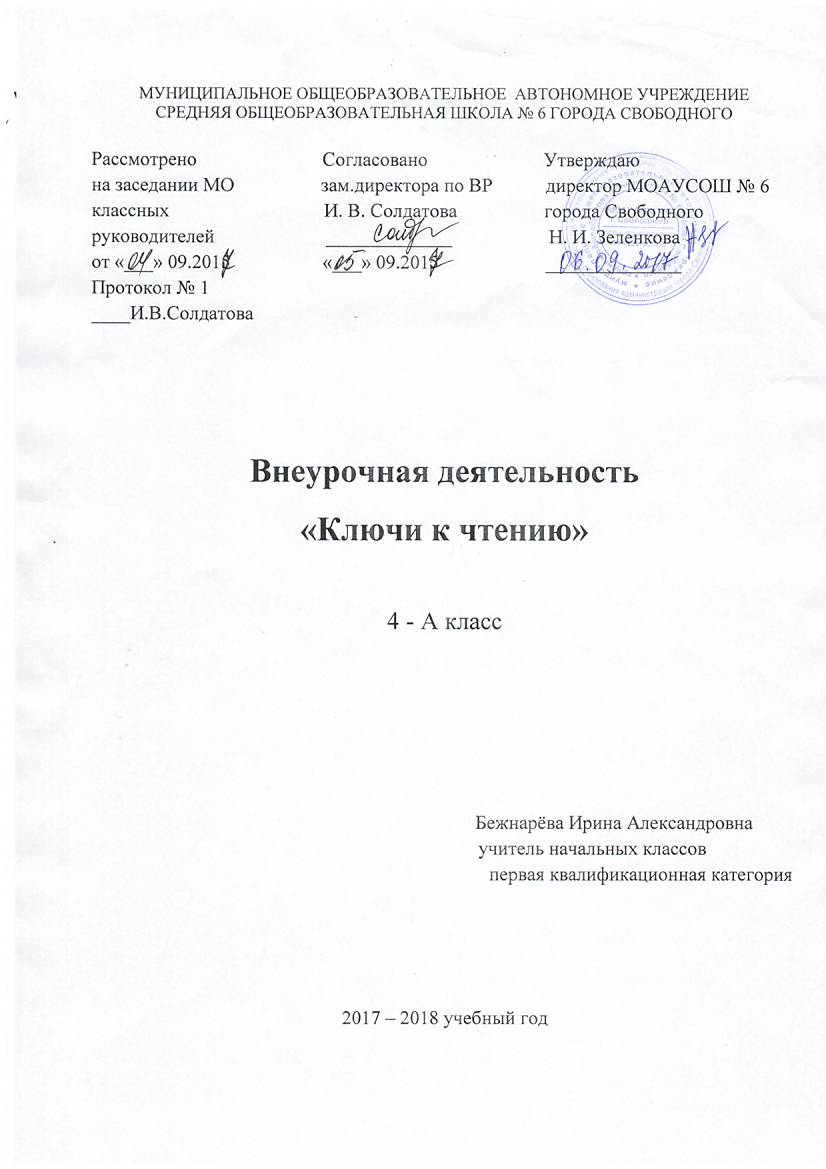 Пояснительная запискаЦель: формирование личности обучающегося, владеющего основными стратегиями чтения, направленными на достижение читательской грамотности, которая включает в себя умение поиска и анализа информации в тексте, его понимание и интерпретацию, оценку и формирование суждения о тексте.Задачи:1.Поддерживать интерес к чтению, сложившийся в начальной школе, формировать духовную и интеллектуальную потребность читать.2.Обеспечивать общее развитие школьника, понимание научных и художественных текстов различного уровня сложности.3.Обеспечивать осмысление текстовой информации, учить приобретать и систематизировать научные знания.4.Развивать функциональную грамотность (способность учащихся свободно использовать навыки чтения и письма для получения текстовой информации, умения пользоваться различными видами чтения).5.Развивать чувство языка, умения и навыки связной речи, речевую культуру.6.Преодолевать эпизодичность в решении проблем приобщения к чтению.7.Возрождать традиции семейного чтения как культурной нормы развития обучающегося.Результаты обучения представлены в Требованиях к уровню подготовки, оканчивающих4 классЛичностныеУчащиеся научатся:понимать, что отношение к Родине начинается с отношений к семье, находить подтверждение этому в читаемых текстах, в том числе пословицах и поговорках;с гордостью и уважением относиться к творчеству писателей и поэтов, рассказывающих в своих произведениях о Родине, составлять рассказы о них, передавать в этих рассказах восхищение и уважение к ним;самостоятельно находить произведения о своей Родине, с интересом читать, создавать собственные высказывания и произведения о Родине.Учащиеся получат возможность научиться:понимать, что отношение к Родине начинается с отношений к семье и к малой родине, находить примеры самоотверженной любви к малой родине среди героев прочитанных произведений;собирать материал для проведения заочных экскурсий по любимым местам своей Родины, местам, воспетым в произведениях писателей и поэтов, доносить эту информацию до слушателей, используя художественные формы изложения (литературный журнал, уроки-концерты, уроки-праздники, уроки-конкурсы и пр.);составлять сборники стихов и рассказов о Родине, включать в них и произведения собственного сочинения;принимать участие в проекте на тему «Моя Родина в произведениях великих художников, поэтов и музыкантов».МетапредметныеРегулятивные УУДУчащиеся научатся:формулировать учебную задачу урока в мини-группе (паре), принимать её, сохранять на протяжении всего урока, периодически сверяя свои учебные действия с заданной задачей;читать в соответствии с целью чтения (бегло, выразительно, по ролям, выразительно наизусть и пр.);составлять план работы по решению учебной задачи урока в мини-группе или паре, предлагать совместно с группой (парой) план изучения темы урока;выбирать вместе с группой (в паре) форму оценивания результатов, вырабатывать совместно с группой (в паре) критерии оценивания результатов;оценивать свои достижения и результаты сверстников в группе (паре) по выработанным критериям и выбранным формам оценивания (с помощью шкал, лесенок, баллов и пр.);определять границы коллективного знания и незнания по теме самостоятельно (Что мы уже знаем по данной теме?Что мы уже умеем?), связывать с целевой установкой урока;фиксировать по ходу урока и в конце урока удовлетворённость/неудовлетворённость своей работой на уроке (с помощью шкал, значков «+» и «−», «?»);анализировать причины успеха/неуспеха с помощью оценочных шкал и знаковой системы («+» и «−», «?»);фиксировать причины неудач в устной форме в группе или паре;предлагать варианты устранения причин неудач на уроке;осознавать смысл и назначение позитивных установок на успешную работу, пользоваться ими в случае неудачи на уроке, проговаривая во внешней речи.Учащиеся получат возможность научиться:формулировать учебную задачу урока коллективно, в мини-группе или паре;формулировать свои задачи урока в соответствии с темой урока и индивидуальными учебными потребностями и интересами;читать в соответствии с целью чтения (в темпе разговорной речи, без искажений, выразительно, выборочно и пр.);осмысливать коллективно составленный план работы на уроке и план, выработанный группой сверстников (парой), предлагать свой индивидуальный план работы (возможно, альтернативный) или некоторые пункты плана, приводить аргументы в пользу своего плана работы;принимать замечания, конструктивно обсуждать недостатки предложенного плана;выбирать наиболее эффективный вариант плана для достижения результатов изучения темы урока. Если план одобрен, следовать его пунктам, проверять и контролировать их выполнение;оценивать свою работу в соответствии с заранее выработанными критериями и выбранными формами оценивания;определять границы собственного знания и незнания по теме самостоятельно (Что я уже знаю по данной теме?Что я уже умею?), связывать с индивидуальной учебной задачей;фиксировать по ходу урока и в конце урока удовлетворённость/неудовлетворённость своей работой на уроке (с помощью шкал, значков «+» и «−», «?», накопительной системы баллов);анализировать причины успеха/неуспеха с помощью оценочных шкал и знаковой системы («+» и «−», «?», накопительной системы баллов);фиксировать индивидуальные причины неудач в письменной форме в рабочей тетради или в пособии «Портфель достижений»;записывать варианты устранения причин неудач, намечать краткий план действий по их устранению;предлагать свои варианты позитивных установок или способов успешного достижения цели из собственного опыта, делиться со сверстниками.Познавательные УУДУчащиеся научатся:определять информацию на основе различных художественных объектов, например, литературного произведения, иллюстрации, репродукции картины, музыкального текста, таблицы, схемы и т. д.;анализировать литературный текст с опорой на систему вопросов учителя (учебника), выявлять основную мысль произведения;сравнивать мотивы поступков героев из одного литературного произведения, выявлять особенности их поведения в зависимости от мотива;находить в литературных текстах сравнения и эпитеты, использовать их в своих творческих работах;самостоятельно определять с помощью пословиц (поговорок) смысл читаемого произведения;понимать смысл русских народных и литературных сказок, рассказов и стихов великих классиков литературы (Пушкина, Лермонтова, Чехова, Толстого, Крылова и др.); понимать значение этих произведения для русской и мировой литературы;проявлять индивидуальные творческие способности при составлении рассказов, небольших стихотворений, басен, в процессе чтения по ролям, при инсценировании и выполнении проектных заданий;предлагать вариант решения нравственной проблемы, исходя из своих нравственных установок и ценностей;определять основную идею произведения (эпического и лирического), объяснять смысл образных слов и выражений, выявлять отношение автора к описываемым событиям и героям произведения;создавать высказывание (или доказательство своей точки зрения) по теме урока из 7 – 8 предложений;сравнивать сказку бытовую и волшебную, сказку бытовую и басню, басню и рассказ; находить сходства и различия;соотносить литературное произведение или эпизод из него с фрагментом музыкального произведения, репродукцией картины художника; самостоятельно подбирать к тексту произведения репродукции картин художника или фрагменты музыкальных произведений.Учащиеся получат возможность научиться:находить необходимую информацию в тексте литературного произведения, фиксировать полученную информацию с помощью рисунков, схем, таблиц;анализировать литературный текст с опорой на систему вопросов учителя (учебника), выявлять основную мысль произведения, обсуждать её в парной и групповой работе;находить в литературных текстах сравнения и эпитеты, олицетворения, использовать их в своих творческих работах;сравнивать летопись и былину, сказку волшебную и былину, житие и рассказ, волшебную сказку и фантастическое произведение; находить в них сходства и различия;сравнивать литературное произведение со сценарием театральной постановки, кинофильмом, диафильмом или мультфильмом;находить пословицы и поговорки с целью озаглавливания темы раздела, темы урока или давать название выставке книг;сравнивать мотивы героев поступков из разных литературных произведений, выявлять особенности их поведения в зависимости от мотива;создавать высказывание (или доказательство своей точки зрения) по теме урока из 9—10 предложений;понимать смысл и значение создания летописей, былин, житийных рассказов, рассказов и стихотворений великих классиков литературы (Пушкина, Лермонтова, Чехова, Толстого, Горького и др.) для русской и мировой литературы;проявлять индивидуальные творческие способности при сочинении эпизодов, небольших стихотворений, в процессе чтения по ролям и инсценировании, при выполнении проектных заданий;предлагать вариант решения нравственной проблемы исходя из своих нравственных установок и ценностей и учитывая условия, в которых действовал герой произведения, его мотивы и замысел автора;определять основную идею произведений разнообразных жанров (летописи, былины, жития, сказки, рассказа, фантастического рассказа, лирического стихотворения), осознавать смысл изобразительно-выразительных средств языка произведения, выявлять отношение автора к описываемым событиям и героям произведения.Коммуникативные УУДУчащиеся научатся:высказывать свою точку зрения (7 – 8 предложений) на прочитанное или прослушанное произведение, проявлять активность и стремление высказываться, задавать вопросы;понимать цель своего высказывания;пользоваться элементарными приёмами убеждения, мимикой и жестикуляцией;участвовать в диалоге в паре или группе, задавать вопросы на осмысление нравственной проблемы;создавать 3 – 4 слайда к проекту, письменно фиксируя основные положения устного высказывания;проявлять терпимость к другому мнению, не допускать агрессивного поведения, предлагать компромиссы, способы примирения в случае несогласия с точкой зрения другого;объяснять сверстникам способы бесконфликтной деятельности;отбирать аргументы и факты для доказательства своей точки зрения;опираться на собственный нравственный опыт в ходе доказательства и оценивании событий;формулировать цель работы группы, принимать и сохранять на протяжении всей работы в группе, соотносить с планом работы, выбирать для себя подходящие роли и функции;определять в группе или паре критерии оценивания выполнения того или иного задания (упражнения); оценивать достижения участников групповой или парной работы по выработанным критериям;определять критерии оценивания поведения людей в различных жизненных ситуациях на основе нравственных норм;руководствоваться выработанными критериями при оценке поступков литературных героев и своего собственного поведения;объяснять причины конфликта, возникшего в группе, находить пути выхода из создавшейся ситуации; приводить примеры похожих ситуаций из литературных произведений;находить нужную информацию через беседу со взрослыми, через учебные книги, словари, справочники, энциклопедии для детей, через Интернет, периодику (детские журналы и газеты);готовить небольшую презентацию (6 – 7 слайдов), обращаясь за помощью к взрослым только в случае затруднений. Использовать в презентации не только текст, но и изображения (картины художников, иллюстрации, графические схемы, модели и пр.);озвучивать презентацию с опорой на слайды, выстраивать монолог по продуманному плану.Учащиеся получат возможность научиться:высказывать свою точку зрения (9 – 10 предложений) на прочитанное произведение, проявлять активность и стремление высказываться, задавать вопросы;формулировать цель своего высказывания вслух, используя речевые клише: «Мне хотелось бы сказать...», «Мне хотелось бы уточнить...», «Мне хотелось бы объяснить, привести пример...» и пр.;пользоваться элементарными приёмами убеждения, приёмами воздействия на эмоциональную сферу слушателей;участвовать в полилоге, самостоятельно формулировать вопросы, в том числе неожиданные и оригинальные, по прочитанному произведению;создавать 5 – 10 слайдов к проекту, письменно фиксируя основные положения устного высказывания;способствовать созданию бесконфликтного взаимодействия между участниками диалога (полилога);демонстрировать образец правильного ведения диалога (полилога);предлагать способы саморегуляции в сложившейся конфликтной ситуации;определять цитаты из текста литературного произведения, выдержки из диалогов героев, фразы и целые абзацы рассуждений автора, доказывающие его отношение к описываемым событиям;использовать найденный текстовый материал в своих устных и письменных высказываниях и рассуждениях;отвечать письменно на вопросы, в том числе и проблемного характера, по прочитанному произведению;определять совместно со сверстниками задачу групповой работы (работы в паре), распределять функции в группе (паре) при выполнении заданий, при чтении по ролям, при подготовке инсценировки, проекта, выполнении исследовательских и творческих заданий;определять самостоятельно критерии оценивания выполнения того или иного задания (упражнения); оценивать свои достижения по выработанным критериям;оценивать своё поведение по критериям, выработанным на основе нравственных норм, принятых в обществе;искать причины конфликта в себе, анализировать причины конфликта, самостоятельно разрешать конфликтные ситуации;обращаться к перечитыванию тех литературных произведений, в которых отражены схожие конфликтные ситуации;находить в библиотеке книги, раскрывающие на художественном материале способы разрешения конфликтных ситуаций;находить различные источники информации, отбирать из них нужный материал, перерабатывать, систематизировать, выстраивать в логике, соответствующей цели; представлять информацию разными способами;самостоятельно готовить презентацию из 9 – 10 слайдов, обращаясь за помощью к взрослым только в случае серьёзных затруднений;использовать в презентации не только текст, но и изображения, видеофайлы;озвучивать презентацию с опорой на слайды, на которых представлены цель и план выступления.ПредметныеВиды речевой и читательской деятельностиУчащиеся научатся:читать вслух бегло, осознанно, без искажений, выразительно, передавая своё отношение к прочитанному, выделяя при чтении важные по смыслу слова, соблюдая паузы между предложениями и частями текста;осознанно выбирать виды чтения (ознакомительное, выборочное, изучающее, поисковое) в зависимости от цели чтения;понимать смысл традиций и праздников русского народа, сохранять традиции семьи и школы, осмысленно готовиться к национальным праздникам; составлять высказывания о самых ярких и впечатляющих событиях, происходящих в дни семейных праздников, делиться впечатлениями о праздниках с друзьями и товарищами по классу;употреблять пословицы и поговорки в диалогах и высказываниях на заданную тему;наблюдать, как поэт воспевает родную природу, какие чувства при этом испытывает;рассуждать о категориях добро и зло, красиво и некрасиво, употреблять данные понятия и их смысловые оттенки в своих оценочных высказываниях; предлагать свои варианты разрешения конфликтных ситуаций;пользоваться элементарными приёмами анализа текста; составлять краткую аннотацию (автор, название, тема книги, рекомендации к чтению) на художественное произведение по образцу;самостоятельно читать произведение, понимать главную мысль; соотносить главную мысль произведения с пословицей или поговоркой; понимать, позицию какого героя произведения поддерживает автор, находить этому доказательства в тексте;задавать вопросы по прочитанному произведению, находить на них ответы в тексте; находить эпизод из прочитанного произведения для ответа на вопрос или подтверждения собственного мнения;делить текст на части; озаглавливать части, подробно пересказывать, опираясь на составленный под руководством учителя план;находить книги для самостоятельного чтения в библиотеках (школьной, домашней, городской, виртуальной и др.); при выборе книг и поиске информации опираться на аппарат книги, её элементы; делиться своими впечатлениями о прочитанных книгах, участвовать в диалогах и дискуссиях о них;пользоваться тематическим каталогом в школьной библиотеке.Учащиеся получат возможность научиться:понимать значимость произведений великих русских писателей и поэтов (Пушкина, Толстого, Чехова, Тютчева, Фета, Некрасова и др.) для русской культуры;выбирать при выразительном чтении интонацию, темп, логическое ударение, паузы, особенности жанра (сказка сказывается, стихотворение читается с чувством, басня читается с сатирическими нотками и пр.);читать вслух бегло, осознанно, без искажений, интонационно объединять слова в предложении и предложения в тексте, выражая своё отношение к содержанию и героям произведения;пользоваться элементарными приёмами анализа текста с целью его изучения и осмысления; осознавать через произведения великих мастеров слова их нравственные и эстетические ценности (добра, мира, терпения, справедливости, трудолюбия); эстетически воспринимать произведения литературы, замечать образные выражения в поэтическом тексте, понимать, что точно подобранное автором слово способно создавать яркий образ;участвовать в дискуссиях на нравственные темы; подбирать примеры из прочитанных произведений, доказывая свою точку зрения;формулировать один вопрос проблемного характера к изучаемому тексту; находить эпизоды из разных частей прочитанного произведения, доказывающие собственное мнение о проблеме;делить текст на части, подбирать заголовки к ним, составлять самостоятельно план пересказа, продумывать связки для соединения частей;находить в произведениях средства художественной выразительности;готовить проекты о книгах и библиотеке; участвовать в книжных конференциях и выставках; пользоваться алфавитным и тематическим каталогом в библиотеке;пересказывать содержание произведения подробно, выборочно и кратко, опираясь на самостоятельно составленный план; соблюдать при пересказе логическую последовательность и точность изложения событий; составлять план, озаглавливать текст; пересказывать текст, включающий элементы описания (природы, внешнего вида героя, обстановки) или рассуждения.Творческая деятельностьУчащиеся научатся:сочинять самостоятельно произведения малых жанров устного народного творчества в соответствии с жанровыми особенностями и индивидуальной задумкой;писать небольшие по объёму сочинения и изложения о значимости чтения в жизни человека по пословице, по аналогии с прочитанным текстом – повествованием;пересказывать содержание произведения от автора, от лица героя;сказывать русские народные сказки, находить в них непреходящие нравственные ценности, осознавать русские национальные традиции и праздники, описываемые в народных сказках.Учащиеся получат возможность научиться:составлять рассказы об особенностях национальных праздников и традиций на основе прочитанных произведений (фольклора, летописей, былин, житийных рассказов);подбирать материалы для проекта, записывать пословицы, поговорки, мудрые мысли известных писателей, учёных по данной теме, делать подборку наиболее понравившихся, осмысливать их, возводить в принципы жизни; готовить проекты на тему праздника («Русские национальные праздники», «Русские традиции и обряды», «Православные праздники на Руси» и др.); участвовать в литературных викторинах, конкурсах чтецов, литературных праздниках, посвящённых великим русским поэтам; участвовать в читательских конференциях;писать отзыв на прочитанную книгу.Литературоведческая пропедевтикаУчащиеся научатся:понимать особенности стихотворения: расположение строк, рифму, ритм;определять героев басни, характеризовать их, понимать мораль и разъяснять её своими словами; соотносить с пословицами и поговорками;понимать, позицию какого героя произведения поддерживает автор, находить доказательства этому в тексте; l осмысливать специфику народной и литературной сказки, рассказа и басни, лирического стихотворения; различать народную и литературную сказки, находить в тексте доказательства сходства и различия;находить в произведении средства художественной выразительности.Учащиеся получат возможность научиться:сравнивать, сопоставлять, делать элементарный анализ различных текстов, используя ряд литературоведческих понятий (фольклорная и авторская литература, структура текста, герой, автор) и средств художественной выразительности (сравнение, олицетворение, метафора);определять позиции героев и позицию автора художественного текста;создавать прозаический или поэтический текст по аналогии на основе авторского текста, используя средства художественной выразительности.Календарно-тематическое планированиеДата№ урока Темы занятийТребования к уровню подготовки обучающихся1 – 2н1 - 2Вводное занятие. Аппарат книги, иллюстрации и оформление.  Летнее чтение. Презентация  «Дневника читателя». Высказывание   оценочного суждения о прочитанном тексте. Учебный диалог. Участие в нем при обсуждении прочитанного или прослушанного текста.I. Работа с текстом: поиск информации понимание прочитанного Находить в тексте конкретные сведения, факты, заданные в явном виде; определять тему и главную мысль текста; делить тексты на смысловые части, составлять план текста; вычленять содержащиеся в тексте основные события и устанавливать их последовательность; упорядочивать информацию по заданному основанию; сравнивать между собой объекты, описанные в тексте, выделяя 2—3 существенных признака; понимать информацию, представленную в неявном виде (например, находить в тексте несколько примеров, доказывающих приведенное утверждение; характеризовать явление по его описанию; выделять общий признак группы элементов); понимать информацию, представленную разными способами: словесно, в виде таблицы, схемы, диаграммы; понимать текст, опираясь не только на содержащуюся в нем информацию, но и на жанр, структуру, выразительные средства текста;использовать различные виды чтения: ознакомительное, изучающее, поисковое, выбирать нужный вид чтения в соответствии с целью чтения;ориентироваться в соответствующих возрасту словарях и справочниках.  Использовать формальные элементы текста (например, подзаголовки, сноски) для поиска нужной информации; работать с несколькими источниками информации; сопоставлять информацию, полученную из нескольких источников.II. Работа с текстом: преобразование и интерпретация информации.Пересказывать текст подробно и сжато, устно и письменно; соотносить факты с общей идеей текста, устанавливать простые связи, не показанные в тексте напрямую; формулировать несложные выводы, основываясь на тексте; находить аргументы, подтверждающие вывод; сопоставлять и обобщать содержащуюся в разных частях текста информацию;составлять на основании текста небольшое монологическое высказывание, отвечая на поставленный вопрос.  Делать выписки из прочитанных текстов с учетом цели их дальнейшего использования; составлять небольшие письменные аннотации к тексту, отзывы о прочитанном.III. Работа с текстом: оценка информации. Высказывать оценочные суждения и свою точку зрения о прочитанном тексте; оценивать содержание, языковые особенности и структуру текста; определять место и роль иллюстративного ряда в тексте;на основе имеющихся знаний, жизненного опыта подвергать сомнению достоверность прочитанного, обнаруживать недостоверность получаемых сведений, пробелы в информации и находить пути восполнения этих пробелов; участвовать в учебном диалоге при обсуждении прочитанного или прослушанного текста.сопоставлять различные точки зрения;соотносить позицию автора с собственной точкой зрения; в процессе работы с одним или несколькими источниками выявлять достоверную (противоречивую) информацию.Работа с научно-популярным, учебным и другими текстами. Определение особенностей учебного и научно-популярного текстов (передача информации). Понимание отдельных, наиболее общих особенностей текстов былин, легенд, библейских рассказов (по отрывкам или небольшим текстам). Знакомство с простейшими приёмами анализа различных видов текста: установление причинно-следственных связей, определение главной мысли текста. Деление текста на части. Определение микротем. Ключевые или опорные слова. Построение алгоритма деятельности по воспроизведению текста. Воспроизведение текста с опорой на ключевые слова, модель, схему. Подробный пересказ текста. Краткий пересказ текста (выделение главного в содержании текста). Умение работать с учебными заданиями, обобщающими вопросами и справочным материалом.3н3Г. Николаева «Ливень» Тема и главная мысль текста. Смысловые части текста.  План текста.I. Работа с текстом: поиск информации понимание прочитанного Находить в тексте конкретные сведения, факты, заданные в явном виде; определять тему и главную мысль текста; делить тексты на смысловые части, составлять план текста; вычленять содержащиеся в тексте основные события и устанавливать их последовательность; упорядочивать информацию по заданному основанию; сравнивать между собой объекты, описанные в тексте, выделяя 2—3 существенных признака; понимать информацию, представленную в неявном виде (например, находить в тексте несколько примеров, доказывающих приведенное утверждение; характеризовать явление по его описанию; выделять общий признак группы элементов); понимать информацию, представленную разными способами: словесно, в виде таблицы, схемы, диаграммы; понимать текст, опираясь не только на содержащуюся в нем информацию, но и на жанр, структуру, выразительные средства текста;использовать различные виды чтения: ознакомительное, изучающее, поисковое, выбирать нужный вид чтения в соответствии с целью чтения;ориентироваться в соответствующих возрасту словарях и справочниках.  Использовать формальные элементы текста (например, подзаголовки, сноски) для поиска нужной информации; работать с несколькими источниками информации; сопоставлять информацию, полученную из нескольких источников.II. Работа с текстом: преобразование и интерпретация информации.Пересказывать текст подробно и сжато, устно и письменно; соотносить факты с общей идеей текста, устанавливать простые связи, не показанные в тексте напрямую; формулировать несложные выводы, основываясь на тексте; находить аргументы, подтверждающие вывод; сопоставлять и обобщать содержащуюся в разных частях текста информацию;составлять на основании текста небольшое монологическое высказывание, отвечая на поставленный вопрос.  Делать выписки из прочитанных текстов с учетом цели их дальнейшего использования; составлять небольшие письменные аннотации к тексту, отзывы о прочитанном.III. Работа с текстом: оценка информации. Высказывать оценочные суждения и свою точку зрения о прочитанном тексте; оценивать содержание, языковые особенности и структуру текста; определять место и роль иллюстративного ряда в тексте;на основе имеющихся знаний, жизненного опыта подвергать сомнению достоверность прочитанного, обнаруживать недостоверность получаемых сведений, пробелы в информации и находить пути восполнения этих пробелов; участвовать в учебном диалоге при обсуждении прочитанного или прослушанного текста.сопоставлять различные точки зрения;соотносить позицию автора с собственной точкой зрения; в процессе работы с одним или несколькими источниками выявлять достоверную (противоречивую) информацию.Работа с научно-популярным, учебным и другими текстами. Определение особенностей учебного и научно-популярного текстов (передача информации). Понимание отдельных, наиболее общих особенностей текстов былин, легенд, библейских рассказов (по отрывкам или небольшим текстам). Знакомство с простейшими приёмами анализа различных видов текста: установление причинно-следственных связей, определение главной мысли текста. Деление текста на части. Определение микротем. Ключевые или опорные слова. Построение алгоритма деятельности по воспроизведению текста. Воспроизведение текста с опорой на ключевые слова, модель, схему. Подробный пересказ текста. Краткий пересказ текста (выделение главного в содержании текста). Умение работать с учебными заданиями, обобщающими вопросами и справочным материалом.4н4Г. Скребицкий «Солнечный день в самом начале лета…» Установление простых  связей, формулирование несложных выводов, основываясь на тексте.  I. Работа с текстом: поиск информации понимание прочитанного Находить в тексте конкретные сведения, факты, заданные в явном виде; определять тему и главную мысль текста; делить тексты на смысловые части, составлять план текста; вычленять содержащиеся в тексте основные события и устанавливать их последовательность; упорядочивать информацию по заданному основанию; сравнивать между собой объекты, описанные в тексте, выделяя 2—3 существенных признака; понимать информацию, представленную в неявном виде (например, находить в тексте несколько примеров, доказывающих приведенное утверждение; характеризовать явление по его описанию; выделять общий признак группы элементов); понимать информацию, представленную разными способами: словесно, в виде таблицы, схемы, диаграммы; понимать текст, опираясь не только на содержащуюся в нем информацию, но и на жанр, структуру, выразительные средства текста;использовать различные виды чтения: ознакомительное, изучающее, поисковое, выбирать нужный вид чтения в соответствии с целью чтения;ориентироваться в соответствующих возрасту словарях и справочниках.  Использовать формальные элементы текста (например, подзаголовки, сноски) для поиска нужной информации; работать с несколькими источниками информации; сопоставлять информацию, полученную из нескольких источников.II. Работа с текстом: преобразование и интерпретация информации.Пересказывать текст подробно и сжато, устно и письменно; соотносить факты с общей идеей текста, устанавливать простые связи, не показанные в тексте напрямую; формулировать несложные выводы, основываясь на тексте; находить аргументы, подтверждающие вывод; сопоставлять и обобщать содержащуюся в разных частях текста информацию;составлять на основании текста небольшое монологическое высказывание, отвечая на поставленный вопрос.  Делать выписки из прочитанных текстов с учетом цели их дальнейшего использования; составлять небольшие письменные аннотации к тексту, отзывы о прочитанном.III. Работа с текстом: оценка информации. Высказывать оценочные суждения и свою точку зрения о прочитанном тексте; оценивать содержание, языковые особенности и структуру текста; определять место и роль иллюстративного ряда в тексте;на основе имеющихся знаний, жизненного опыта подвергать сомнению достоверность прочитанного, обнаруживать недостоверность получаемых сведений, пробелы в информации и находить пути восполнения этих пробелов; участвовать в учебном диалоге при обсуждении прочитанного или прослушанного текста.сопоставлять различные точки зрения;соотносить позицию автора с собственной точкой зрения; в процессе работы с одним или несколькими источниками выявлять достоверную (противоречивую) информацию.Работа с научно-популярным, учебным и другими текстами. Определение особенностей учебного и научно-популярного текстов (передача информации). Понимание отдельных, наиболее общих особенностей текстов былин, легенд, библейских рассказов (по отрывкам или небольшим текстам). Знакомство с простейшими приёмами анализа различных видов текста: установление причинно-следственных связей, определение главной мысли текста. Деление текста на части. Определение микротем. Ключевые или опорные слова. Построение алгоритма деятельности по воспроизведению текста. Воспроизведение текста с опорой на ключевые слова, модель, схему. Подробный пересказ текста. Краткий пересказ текста (выделение главного в содержании текста). Умение работать с учебными заданиями, обобщающими вопросами и справочным материалом.5н5К.Ушинский «Гнездо ласточки» Информация, представленная разными способами: словесно, в виде таблицы. Тема текста. Смысловые части текста.  План текста.I. Работа с текстом: поиск информации понимание прочитанного Находить в тексте конкретные сведения, факты, заданные в явном виде; определять тему и главную мысль текста; делить тексты на смысловые части, составлять план текста; вычленять содержащиеся в тексте основные события и устанавливать их последовательность; упорядочивать информацию по заданному основанию; сравнивать между собой объекты, описанные в тексте, выделяя 2—3 существенных признака; понимать информацию, представленную в неявном виде (например, находить в тексте несколько примеров, доказывающих приведенное утверждение; характеризовать явление по его описанию; выделять общий признак группы элементов); понимать информацию, представленную разными способами: словесно, в виде таблицы, схемы, диаграммы; понимать текст, опираясь не только на содержащуюся в нем информацию, но и на жанр, структуру, выразительные средства текста;использовать различные виды чтения: ознакомительное, изучающее, поисковое, выбирать нужный вид чтения в соответствии с целью чтения;ориентироваться в соответствующих возрасту словарях и справочниках.  Использовать формальные элементы текста (например, подзаголовки, сноски) для поиска нужной информации; работать с несколькими источниками информации; сопоставлять информацию, полученную из нескольких источников.II. Работа с текстом: преобразование и интерпретация информации.Пересказывать текст подробно и сжато, устно и письменно; соотносить факты с общей идеей текста, устанавливать простые связи, не показанные в тексте напрямую; формулировать несложные выводы, основываясь на тексте; находить аргументы, подтверждающие вывод; сопоставлять и обобщать содержащуюся в разных частях текста информацию;составлять на основании текста небольшое монологическое высказывание, отвечая на поставленный вопрос.  Делать выписки из прочитанных текстов с учетом цели их дальнейшего использования; составлять небольшие письменные аннотации к тексту, отзывы о прочитанном.III. Работа с текстом: оценка информации. Высказывать оценочные суждения и свою точку зрения о прочитанном тексте; оценивать содержание, языковые особенности и структуру текста; определять место и роль иллюстративного ряда в тексте;на основе имеющихся знаний, жизненного опыта подвергать сомнению достоверность прочитанного, обнаруживать недостоверность получаемых сведений, пробелы в информации и находить пути восполнения этих пробелов; участвовать в учебном диалоге при обсуждении прочитанного или прослушанного текста.сопоставлять различные точки зрения;соотносить позицию автора с собственной точкой зрения; в процессе работы с одним или несколькими источниками выявлять достоверную (противоречивую) информацию.Работа с научно-популярным, учебным и другими текстами. Определение особенностей учебного и научно-популярного текстов (передача информации). Понимание отдельных, наиболее общих особенностей текстов былин, легенд, библейских рассказов (по отрывкам или небольшим текстам). Знакомство с простейшими приёмами анализа различных видов текста: установление причинно-следственных связей, определение главной мысли текста. Деление текста на части. Определение микротем. Ключевые или опорные слова. Построение алгоритма деятельности по воспроизведению текста. Воспроизведение текста с опорой на ключевые слова, модель, схему. Подробный пересказ текста. Краткий пересказ текста (выделение главного в содержании текста). Умение работать с учебными заданиями, обобщающими вопросами и справочным материалом.6н6По материалам энциклопедии «Хочу всё знать» Информация, представленная в неявном виде. Использование различных видов чтения. Установление простых  связей, не показанные в тексте напрямую; формулирование несложных выводов, основываясь на тексте. I. Работа с текстом: поиск информации понимание прочитанного Находить в тексте конкретные сведения, факты, заданные в явном виде; определять тему и главную мысль текста; делить тексты на смысловые части, составлять план текста; вычленять содержащиеся в тексте основные события и устанавливать их последовательность; упорядочивать информацию по заданному основанию; сравнивать между собой объекты, описанные в тексте, выделяя 2—3 существенных признака; понимать информацию, представленную в неявном виде (например, находить в тексте несколько примеров, доказывающих приведенное утверждение; характеризовать явление по его описанию; выделять общий признак группы элементов); понимать информацию, представленную разными способами: словесно, в виде таблицы, схемы, диаграммы; понимать текст, опираясь не только на содержащуюся в нем информацию, но и на жанр, структуру, выразительные средства текста;использовать различные виды чтения: ознакомительное, изучающее, поисковое, выбирать нужный вид чтения в соответствии с целью чтения;ориентироваться в соответствующих возрасту словарях и справочниках.  Использовать формальные элементы текста (например, подзаголовки, сноски) для поиска нужной информации; работать с несколькими источниками информации; сопоставлять информацию, полученную из нескольких источников.II. Работа с текстом: преобразование и интерпретация информации.Пересказывать текст подробно и сжато, устно и письменно; соотносить факты с общей идеей текста, устанавливать простые связи, не показанные в тексте напрямую; формулировать несложные выводы, основываясь на тексте; находить аргументы, подтверждающие вывод; сопоставлять и обобщать содержащуюся в разных частях текста информацию;составлять на основании текста небольшое монологическое высказывание, отвечая на поставленный вопрос.  Делать выписки из прочитанных текстов с учетом цели их дальнейшего использования; составлять небольшие письменные аннотации к тексту, отзывы о прочитанном.III. Работа с текстом: оценка информации. Высказывать оценочные суждения и свою точку зрения о прочитанном тексте; оценивать содержание, языковые особенности и структуру текста; определять место и роль иллюстративного ряда в тексте;на основе имеющихся знаний, жизненного опыта подвергать сомнению достоверность прочитанного, обнаруживать недостоверность получаемых сведений, пробелы в информации и находить пути восполнения этих пробелов; участвовать в учебном диалоге при обсуждении прочитанного или прослушанного текста.сопоставлять различные точки зрения;соотносить позицию автора с собственной точкой зрения; в процессе работы с одним или несколькими источниками выявлять достоверную (противоречивую) информацию.Работа с научно-популярным, учебным и другими текстами. Определение особенностей учебного и научно-популярного текстов (передача информации). Понимание отдельных, наиболее общих особенностей текстов былин, легенд, библейских рассказов (по отрывкам или небольшим текстам). Знакомство с простейшими приёмами анализа различных видов текста: установление причинно-следственных связей, определение главной мысли текста. Деление текста на части. Определение микротем. Ключевые или опорные слова. Построение алгоритма деятельности по воспроизведению текста. Воспроизведение текста с опорой на ключевые слова, модель, схему. Подробный пересказ текста. Краткий пересказ текста (выделение главного в содержании текста). Умение работать с учебными заданиями, обобщающими вопросами и справочным материалом.7н7Составление небольших письменных аннотаций к тексту, отзывы о прочитанном.I. Работа с текстом: поиск информации понимание прочитанного Находить в тексте конкретные сведения, факты, заданные в явном виде; определять тему и главную мысль текста; делить тексты на смысловые части, составлять план текста; вычленять содержащиеся в тексте основные события и устанавливать их последовательность; упорядочивать информацию по заданному основанию; сравнивать между собой объекты, описанные в тексте, выделяя 2—3 существенных признака; понимать информацию, представленную в неявном виде (например, находить в тексте несколько примеров, доказывающих приведенное утверждение; характеризовать явление по его описанию; выделять общий признак группы элементов); понимать информацию, представленную разными способами: словесно, в виде таблицы, схемы, диаграммы; понимать текст, опираясь не только на содержащуюся в нем информацию, но и на жанр, структуру, выразительные средства текста;использовать различные виды чтения: ознакомительное, изучающее, поисковое, выбирать нужный вид чтения в соответствии с целью чтения;ориентироваться в соответствующих возрасту словарях и справочниках.  Использовать формальные элементы текста (например, подзаголовки, сноски) для поиска нужной информации; работать с несколькими источниками информации; сопоставлять информацию, полученную из нескольких источников.II. Работа с текстом: преобразование и интерпретация информации.Пересказывать текст подробно и сжато, устно и письменно; соотносить факты с общей идеей текста, устанавливать простые связи, не показанные в тексте напрямую; формулировать несложные выводы, основываясь на тексте; находить аргументы, подтверждающие вывод; сопоставлять и обобщать содержащуюся в разных частях текста информацию;составлять на основании текста небольшое монологическое высказывание, отвечая на поставленный вопрос.  Делать выписки из прочитанных текстов с учетом цели их дальнейшего использования; составлять небольшие письменные аннотации к тексту, отзывы о прочитанном.III. Работа с текстом: оценка информации. Высказывать оценочные суждения и свою точку зрения о прочитанном тексте; оценивать содержание, языковые особенности и структуру текста; определять место и роль иллюстративного ряда в тексте;на основе имеющихся знаний, жизненного опыта подвергать сомнению достоверность прочитанного, обнаруживать недостоверность получаемых сведений, пробелы в информации и находить пути восполнения этих пробелов; участвовать в учебном диалоге при обсуждении прочитанного или прослушанного текста.сопоставлять различные точки зрения;соотносить позицию автора с собственной точкой зрения; в процессе работы с одним или несколькими источниками выявлять достоверную (противоречивую) информацию.Работа с научно-популярным, учебным и другими текстами. Определение особенностей учебного и научно-популярного текстов (передача информации). Понимание отдельных, наиболее общих особенностей текстов былин, легенд, библейских рассказов (по отрывкам или небольшим текстам). Знакомство с простейшими приёмами анализа различных видов текста: установление причинно-следственных связей, определение главной мысли текста. Деление текста на части. Определение микротем. Ключевые или опорные слова. Построение алгоритма деятельности по воспроизведению текста. Воспроизведение текста с опорой на ключевые слова, модель, схему. Подробный пересказ текста. Краткий пересказ текста (выделение главного в содержании текста). Умение работать с учебными заданиями, обобщающими вопросами и справочным материалом.8н8А. Бостром «Кошка и ёж» Жанр, структура, выразительные средства текста. I. Работа с текстом: поиск информации понимание прочитанного Находить в тексте конкретные сведения, факты, заданные в явном виде; определять тему и главную мысль текста; делить тексты на смысловые части, составлять план текста; вычленять содержащиеся в тексте основные события и устанавливать их последовательность; упорядочивать информацию по заданному основанию; сравнивать между собой объекты, описанные в тексте, выделяя 2—3 существенных признака; понимать информацию, представленную в неявном виде (например, находить в тексте несколько примеров, доказывающих приведенное утверждение; характеризовать явление по его описанию; выделять общий признак группы элементов); понимать информацию, представленную разными способами: словесно, в виде таблицы, схемы, диаграммы; понимать текст, опираясь не только на содержащуюся в нем информацию, но и на жанр, структуру, выразительные средства текста;использовать различные виды чтения: ознакомительное, изучающее, поисковое, выбирать нужный вид чтения в соответствии с целью чтения;ориентироваться в соответствующих возрасту словарях и справочниках.  Использовать формальные элементы текста (например, подзаголовки, сноски) для поиска нужной информации; работать с несколькими источниками информации; сопоставлять информацию, полученную из нескольких источников.II. Работа с текстом: преобразование и интерпретация информации.Пересказывать текст подробно и сжато, устно и письменно; соотносить факты с общей идеей текста, устанавливать простые связи, не показанные в тексте напрямую; формулировать несложные выводы, основываясь на тексте; находить аргументы, подтверждающие вывод; сопоставлять и обобщать содержащуюся в разных частях текста информацию;составлять на основании текста небольшое монологическое высказывание, отвечая на поставленный вопрос.  Делать выписки из прочитанных текстов с учетом цели их дальнейшего использования; составлять небольшие письменные аннотации к тексту, отзывы о прочитанном.III. Работа с текстом: оценка информации. Высказывать оценочные суждения и свою точку зрения о прочитанном тексте; оценивать содержание, языковые особенности и структуру текста; определять место и роль иллюстративного ряда в тексте;на основе имеющихся знаний, жизненного опыта подвергать сомнению достоверность прочитанного, обнаруживать недостоверность получаемых сведений, пробелы в информации и находить пути восполнения этих пробелов; участвовать в учебном диалоге при обсуждении прочитанного или прослушанного текста.сопоставлять различные точки зрения;соотносить позицию автора с собственной точкой зрения; в процессе работы с одним или несколькими источниками выявлять достоверную (противоречивую) информацию.Работа с научно-популярным, учебным и другими текстами. Определение особенностей учебного и научно-популярного текстов (передача информации). Понимание отдельных, наиболее общих особенностей текстов былин, легенд, библейских рассказов (по отрывкам или небольшим текстам). Знакомство с простейшими приёмами анализа различных видов текста: установление причинно-следственных связей, определение главной мысли текста. Деление текста на части. Определение микротем. Ключевые или опорные слова. Построение алгоритма деятельности по воспроизведению текста. Воспроизведение текста с опорой на ключевые слова, модель, схему. Подробный пересказ текста. Краткий пересказ текста (выделение главного в содержании текста). Умение работать с учебными заданиями, обобщающими вопросами и справочным материалом.9н9С. Аксаков «Осень» Аргументы, подтверждающие вывод; сопоставление и обобщение информации. I. Работа с текстом: поиск информации понимание прочитанного Находить в тексте конкретные сведения, факты, заданные в явном виде; определять тему и главную мысль текста; делить тексты на смысловые части, составлять план текста; вычленять содержащиеся в тексте основные события и устанавливать их последовательность; упорядочивать информацию по заданному основанию; сравнивать между собой объекты, описанные в тексте, выделяя 2—3 существенных признака; понимать информацию, представленную в неявном виде (например, находить в тексте несколько примеров, доказывающих приведенное утверждение; характеризовать явление по его описанию; выделять общий признак группы элементов); понимать информацию, представленную разными способами: словесно, в виде таблицы, схемы, диаграммы; понимать текст, опираясь не только на содержащуюся в нем информацию, но и на жанр, структуру, выразительные средства текста;использовать различные виды чтения: ознакомительное, изучающее, поисковое, выбирать нужный вид чтения в соответствии с целью чтения;ориентироваться в соответствующих возрасту словарях и справочниках.  Использовать формальные элементы текста (например, подзаголовки, сноски) для поиска нужной информации; работать с несколькими источниками информации; сопоставлять информацию, полученную из нескольких источников.II. Работа с текстом: преобразование и интерпретация информации.Пересказывать текст подробно и сжато, устно и письменно; соотносить факты с общей идеей текста, устанавливать простые связи, не показанные в тексте напрямую; формулировать несложные выводы, основываясь на тексте; находить аргументы, подтверждающие вывод; сопоставлять и обобщать содержащуюся в разных частях текста информацию;составлять на основании текста небольшое монологическое высказывание, отвечая на поставленный вопрос.  Делать выписки из прочитанных текстов с учетом цели их дальнейшего использования; составлять небольшие письменные аннотации к тексту, отзывы о прочитанном.III. Работа с текстом: оценка информации. Высказывать оценочные суждения и свою точку зрения о прочитанном тексте; оценивать содержание, языковые особенности и структуру текста; определять место и роль иллюстративного ряда в тексте;на основе имеющихся знаний, жизненного опыта подвергать сомнению достоверность прочитанного, обнаруживать недостоверность получаемых сведений, пробелы в информации и находить пути восполнения этих пробелов; участвовать в учебном диалоге при обсуждении прочитанного или прослушанного текста.сопоставлять различные точки зрения;соотносить позицию автора с собственной точкой зрения; в процессе работы с одним или несколькими источниками выявлять достоверную (противоречивую) информацию.Работа с научно-популярным, учебным и другими текстами. Определение особенностей учебного и научно-популярного текстов (передача информации). Понимание отдельных, наиболее общих особенностей текстов былин, легенд, библейских рассказов (по отрывкам или небольшим текстам). Знакомство с простейшими приёмами анализа различных видов текста: установление причинно-следственных связей, определение главной мысли текста. Деление текста на части. Определение микротем. Ключевые или опорные слова. Построение алгоритма деятельности по воспроизведению текста. Воспроизведение текста с опорой на ключевые слова, модель, схему. Подробный пересказ текста. Краткий пересказ текста (выделение главного в содержании текста). Умение работать с учебными заданиями, обобщающими вопросами и справочным материалом.10н10И.Соколов-Микитов «В зелёном русском лесу…» Оценочные суждения о прочитанном тексте; оценивание содержания, языковых особенностей и структуры текста;  место и роль иллюстративного ряда в тексте. I. Работа с текстом: поиск информации понимание прочитанного Находить в тексте конкретные сведения, факты, заданные в явном виде; определять тему и главную мысль текста; делить тексты на смысловые части, составлять план текста; вычленять содержащиеся в тексте основные события и устанавливать их последовательность; упорядочивать информацию по заданному основанию; сравнивать между собой объекты, описанные в тексте, выделяя 2—3 существенных признака; понимать информацию, представленную в неявном виде (например, находить в тексте несколько примеров, доказывающих приведенное утверждение; характеризовать явление по его описанию; выделять общий признак группы элементов); понимать информацию, представленную разными способами: словесно, в виде таблицы, схемы, диаграммы; понимать текст, опираясь не только на содержащуюся в нем информацию, но и на жанр, структуру, выразительные средства текста;использовать различные виды чтения: ознакомительное, изучающее, поисковое, выбирать нужный вид чтения в соответствии с целью чтения;ориентироваться в соответствующих возрасту словарях и справочниках.  Использовать формальные элементы текста (например, подзаголовки, сноски) для поиска нужной информации; работать с несколькими источниками информации; сопоставлять информацию, полученную из нескольких источников.II. Работа с текстом: преобразование и интерпретация информации.Пересказывать текст подробно и сжато, устно и письменно; соотносить факты с общей идеей текста, устанавливать простые связи, не показанные в тексте напрямую; формулировать несложные выводы, основываясь на тексте; находить аргументы, подтверждающие вывод; сопоставлять и обобщать содержащуюся в разных частях текста информацию;составлять на основании текста небольшое монологическое высказывание, отвечая на поставленный вопрос.  Делать выписки из прочитанных текстов с учетом цели их дальнейшего использования; составлять небольшие письменные аннотации к тексту, отзывы о прочитанном.III. Работа с текстом: оценка информации. Высказывать оценочные суждения и свою точку зрения о прочитанном тексте; оценивать содержание, языковые особенности и структуру текста; определять место и роль иллюстративного ряда в тексте;на основе имеющихся знаний, жизненного опыта подвергать сомнению достоверность прочитанного, обнаруживать недостоверность получаемых сведений, пробелы в информации и находить пути восполнения этих пробелов; участвовать в учебном диалоге при обсуждении прочитанного или прослушанного текста.сопоставлять различные точки зрения;соотносить позицию автора с собственной точкой зрения; в процессе работы с одним или несколькими источниками выявлять достоверную (противоречивую) информацию.Работа с научно-популярным, учебным и другими текстами. Определение особенностей учебного и научно-популярного текстов (передача информации). Понимание отдельных, наиболее общих особенностей текстов былин, легенд, библейских рассказов (по отрывкам или небольшим текстам). Знакомство с простейшими приёмами анализа различных видов текста: установление причинно-следственных связей, определение главной мысли текста. Деление текста на части. Определение микротем. Ключевые или опорные слова. Построение алгоритма деятельности по воспроизведению текста. Воспроизведение текста с опорой на ключевые слова, модель, схему. Подробный пересказ текста. Краткий пересказ текста (выделение главного в содержании текста). Умение работать с учебными заданиями, обобщающими вопросами и справочным материалом.11н11Р.Киплинг «Слонёнок» Формулирование несложных выводов, основываясь на тексте; аргументы, подтверждающие вывод; сопоставление и обобщение информацииI. Работа с текстом: поиск информации понимание прочитанного Находить в тексте конкретные сведения, факты, заданные в явном виде; определять тему и главную мысль текста; делить тексты на смысловые части, составлять план текста; вычленять содержащиеся в тексте основные события и устанавливать их последовательность; упорядочивать информацию по заданному основанию; сравнивать между собой объекты, описанные в тексте, выделяя 2—3 существенных признака; понимать информацию, представленную в неявном виде (например, находить в тексте несколько примеров, доказывающих приведенное утверждение; характеризовать явление по его описанию; выделять общий признак группы элементов); понимать информацию, представленную разными способами: словесно, в виде таблицы, схемы, диаграммы; понимать текст, опираясь не только на содержащуюся в нем информацию, но и на жанр, структуру, выразительные средства текста;использовать различные виды чтения: ознакомительное, изучающее, поисковое, выбирать нужный вид чтения в соответствии с целью чтения;ориентироваться в соответствующих возрасту словарях и справочниках.  Использовать формальные элементы текста (например, подзаголовки, сноски) для поиска нужной информации; работать с несколькими источниками информации; сопоставлять информацию, полученную из нескольких источников.II. Работа с текстом: преобразование и интерпретация информации.Пересказывать текст подробно и сжато, устно и письменно; соотносить факты с общей идеей текста, устанавливать простые связи, не показанные в тексте напрямую; формулировать несложные выводы, основываясь на тексте; находить аргументы, подтверждающие вывод; сопоставлять и обобщать содержащуюся в разных частях текста информацию;составлять на основании текста небольшое монологическое высказывание, отвечая на поставленный вопрос.  Делать выписки из прочитанных текстов с учетом цели их дальнейшего использования; составлять небольшие письменные аннотации к тексту, отзывы о прочитанном.III. Работа с текстом: оценка информации. Высказывать оценочные суждения и свою точку зрения о прочитанном тексте; оценивать содержание, языковые особенности и структуру текста; определять место и роль иллюстративного ряда в тексте;на основе имеющихся знаний, жизненного опыта подвергать сомнению достоверность прочитанного, обнаруживать недостоверность получаемых сведений, пробелы в информации и находить пути восполнения этих пробелов; участвовать в учебном диалоге при обсуждении прочитанного или прослушанного текста.сопоставлять различные точки зрения;соотносить позицию автора с собственной точкой зрения; в процессе работы с одним или несколькими источниками выявлять достоверную (противоречивую) информацию.Работа с научно-популярным, учебным и другими текстами. Определение особенностей учебного и научно-популярного текстов (передача информации). Понимание отдельных, наиболее общих особенностей текстов былин, легенд, библейских рассказов (по отрывкам или небольшим текстам). Знакомство с простейшими приёмами анализа различных видов текста: установление причинно-следственных связей, определение главной мысли текста. Деление текста на части. Определение микротем. Ключевые или опорные слова. Построение алгоритма деятельности по воспроизведению текста. Воспроизведение текста с опорой на ключевые слова, модель, схему. Подробный пересказ текста. Краткий пересказ текста (выделение главного в содержании текста). Умение работать с учебными заданиями, обобщающими вопросами и справочным материалом.12н12Составление небольших письменных аннотаций к тексту, отзывы о прочитанном.I. Работа с текстом: поиск информации понимание прочитанного Находить в тексте конкретные сведения, факты, заданные в явном виде; определять тему и главную мысль текста; делить тексты на смысловые части, составлять план текста; вычленять содержащиеся в тексте основные события и устанавливать их последовательность; упорядочивать информацию по заданному основанию; сравнивать между собой объекты, описанные в тексте, выделяя 2—3 существенных признака; понимать информацию, представленную в неявном виде (например, находить в тексте несколько примеров, доказывающих приведенное утверждение; характеризовать явление по его описанию; выделять общий признак группы элементов); понимать информацию, представленную разными способами: словесно, в виде таблицы, схемы, диаграммы; понимать текст, опираясь не только на содержащуюся в нем информацию, но и на жанр, структуру, выразительные средства текста;использовать различные виды чтения: ознакомительное, изучающее, поисковое, выбирать нужный вид чтения в соответствии с целью чтения;ориентироваться в соответствующих возрасту словарях и справочниках.  Использовать формальные элементы текста (например, подзаголовки, сноски) для поиска нужной информации; работать с несколькими источниками информации; сопоставлять информацию, полученную из нескольких источников.II. Работа с текстом: преобразование и интерпретация информации.Пересказывать текст подробно и сжато, устно и письменно; соотносить факты с общей идеей текста, устанавливать простые связи, не показанные в тексте напрямую; формулировать несложные выводы, основываясь на тексте; находить аргументы, подтверждающие вывод; сопоставлять и обобщать содержащуюся в разных частях текста информацию;составлять на основании текста небольшое монологическое высказывание, отвечая на поставленный вопрос.  Делать выписки из прочитанных текстов с учетом цели их дальнейшего использования; составлять небольшие письменные аннотации к тексту, отзывы о прочитанном.III. Работа с текстом: оценка информации. Высказывать оценочные суждения и свою точку зрения о прочитанном тексте; оценивать содержание, языковые особенности и структуру текста; определять место и роль иллюстративного ряда в тексте;на основе имеющихся знаний, жизненного опыта подвергать сомнению достоверность прочитанного, обнаруживать недостоверность получаемых сведений, пробелы в информации и находить пути восполнения этих пробелов; участвовать в учебном диалоге при обсуждении прочитанного или прослушанного текста.сопоставлять различные точки зрения;соотносить позицию автора с собственной точкой зрения; в процессе работы с одним или несколькими источниками выявлять достоверную (противоречивую) информацию.Работа с научно-популярным, учебным и другими текстами. Определение особенностей учебного и научно-популярного текстов (передача информации). Понимание отдельных, наиболее общих особенностей текстов былин, легенд, библейских рассказов (по отрывкам или небольшим текстам). Знакомство с простейшими приёмами анализа различных видов текста: установление причинно-следственных связей, определение главной мысли текста. Деление текста на части. Определение микротем. Ключевые или опорные слова. Построение алгоритма деятельности по воспроизведению текста. Воспроизведение текста с опорой на ключевые слова, модель, схему. Подробный пересказ текста. Краткий пересказ текста (выделение главного в содержании текста). Умение работать с учебными заданиями, обобщающими вопросами и справочным материалом.13н13По материалам энциклопедии «Хочу всё знать», «Язык – средство общения» Установление простых  связей, не показанные в тексте напрямую; формулирование несложных выводов, основываясь на тексте; аргументы, подтверждающие вывод; сопоставление и обобщение информацииI. Работа с текстом: поиск информации понимание прочитанного Находить в тексте конкретные сведения, факты, заданные в явном виде; определять тему и главную мысль текста; делить тексты на смысловые части, составлять план текста; вычленять содержащиеся в тексте основные события и устанавливать их последовательность; упорядочивать информацию по заданному основанию; сравнивать между собой объекты, описанные в тексте, выделяя 2—3 существенных признака; понимать информацию, представленную в неявном виде (например, находить в тексте несколько примеров, доказывающих приведенное утверждение; характеризовать явление по его описанию; выделять общий признак группы элементов); понимать информацию, представленную разными способами: словесно, в виде таблицы, схемы, диаграммы; понимать текст, опираясь не только на содержащуюся в нем информацию, но и на жанр, структуру, выразительные средства текста;использовать различные виды чтения: ознакомительное, изучающее, поисковое, выбирать нужный вид чтения в соответствии с целью чтения;ориентироваться в соответствующих возрасту словарях и справочниках.  Использовать формальные элементы текста (например, подзаголовки, сноски) для поиска нужной информации; работать с несколькими источниками информации; сопоставлять информацию, полученную из нескольких источников.II. Работа с текстом: преобразование и интерпретация информации.Пересказывать текст подробно и сжато, устно и письменно; соотносить факты с общей идеей текста, устанавливать простые связи, не показанные в тексте напрямую; формулировать несложные выводы, основываясь на тексте; находить аргументы, подтверждающие вывод; сопоставлять и обобщать содержащуюся в разных частях текста информацию;составлять на основании текста небольшое монологическое высказывание, отвечая на поставленный вопрос.  Делать выписки из прочитанных текстов с учетом цели их дальнейшего использования; составлять небольшие письменные аннотации к тексту, отзывы о прочитанном.III. Работа с текстом: оценка информации. Высказывать оценочные суждения и свою точку зрения о прочитанном тексте; оценивать содержание, языковые особенности и структуру текста; определять место и роль иллюстративного ряда в тексте;на основе имеющихся знаний, жизненного опыта подвергать сомнению достоверность прочитанного, обнаруживать недостоверность получаемых сведений, пробелы в информации и находить пути восполнения этих пробелов; участвовать в учебном диалоге при обсуждении прочитанного или прослушанного текста.сопоставлять различные точки зрения;соотносить позицию автора с собственной точкой зрения; в процессе работы с одним или несколькими источниками выявлять достоверную (противоречивую) информацию.Работа с научно-популярным, учебным и другими текстами. Определение особенностей учебного и научно-популярного текстов (передача информации). Понимание отдельных, наиболее общих особенностей текстов былин, легенд, библейских рассказов (по отрывкам или небольшим текстам). Знакомство с простейшими приёмами анализа различных видов текста: установление причинно-следственных связей, определение главной мысли текста. Деление текста на части. Определение микротем. Ключевые или опорные слова. Построение алгоритма деятельности по воспроизведению текста. Воспроизведение текста с опорой на ключевые слова, модель, схему. Подробный пересказ текста. Краткий пересказ текста (выделение главного в содержании текста). Умение работать с учебными заданиями, обобщающими вопросами и справочным материалом.14н14А.Тихонов «Колибри» Составление на основании текста небольшого монологического высказывания, отвечая на поставленный вопросI. Работа с текстом: поиск информации понимание прочитанного Находить в тексте конкретные сведения, факты, заданные в явном виде; определять тему и главную мысль текста; делить тексты на смысловые части, составлять план текста; вычленять содержащиеся в тексте основные события и устанавливать их последовательность; упорядочивать информацию по заданному основанию; сравнивать между собой объекты, описанные в тексте, выделяя 2—3 существенных признака; понимать информацию, представленную в неявном виде (например, находить в тексте несколько примеров, доказывающих приведенное утверждение; характеризовать явление по его описанию; выделять общий признак группы элементов); понимать информацию, представленную разными способами: словесно, в виде таблицы, схемы, диаграммы; понимать текст, опираясь не только на содержащуюся в нем информацию, но и на жанр, структуру, выразительные средства текста;использовать различные виды чтения: ознакомительное, изучающее, поисковое, выбирать нужный вид чтения в соответствии с целью чтения;ориентироваться в соответствующих возрасту словарях и справочниках.  Использовать формальные элементы текста (например, подзаголовки, сноски) для поиска нужной информации; работать с несколькими источниками информации; сопоставлять информацию, полученную из нескольких источников.II. Работа с текстом: преобразование и интерпретация информации.Пересказывать текст подробно и сжато, устно и письменно; соотносить факты с общей идеей текста, устанавливать простые связи, не показанные в тексте напрямую; формулировать несложные выводы, основываясь на тексте; находить аргументы, подтверждающие вывод; сопоставлять и обобщать содержащуюся в разных частях текста информацию;составлять на основании текста небольшое монологическое высказывание, отвечая на поставленный вопрос.  Делать выписки из прочитанных текстов с учетом цели их дальнейшего использования; составлять небольшие письменные аннотации к тексту, отзывы о прочитанном.III. Работа с текстом: оценка информации. Высказывать оценочные суждения и свою точку зрения о прочитанном тексте; оценивать содержание, языковые особенности и структуру текста; определять место и роль иллюстративного ряда в тексте;на основе имеющихся знаний, жизненного опыта подвергать сомнению достоверность прочитанного, обнаруживать недостоверность получаемых сведений, пробелы в информации и находить пути восполнения этих пробелов; участвовать в учебном диалоге при обсуждении прочитанного или прослушанного текста.сопоставлять различные точки зрения;соотносить позицию автора с собственной точкой зрения; в процессе работы с одним или несколькими источниками выявлять достоверную (противоречивую) информацию.Работа с научно-популярным, учебным и другими текстами. Определение особенностей учебного и научно-популярного текстов (передача информации). Понимание отдельных, наиболее общих особенностей текстов былин, легенд, библейских рассказов (по отрывкам или небольшим текстам). Знакомство с простейшими приёмами анализа различных видов текста: установление причинно-следственных связей, определение главной мысли текста. Деление текста на части. Определение микротем. Ключевые или опорные слова. Построение алгоритма деятельности по воспроизведению текста. Воспроизведение текста с опорой на ключевые слова, модель, схему. Подробный пересказ текста. Краткий пересказ текста (выделение главного в содержании текста). Умение работать с учебными заданиями, обобщающими вопросами и справочным материалом.15н15По материалам энциклопедии «Хочу всё знать», «Экология» Тема стиль текста. Конкретные сведения, факты, заданные в явном виде. Информация, представленная в неявном виде.I. Работа с текстом: поиск информации понимание прочитанного Находить в тексте конкретные сведения, факты, заданные в явном виде; определять тему и главную мысль текста; делить тексты на смысловые части, составлять план текста; вычленять содержащиеся в тексте основные события и устанавливать их последовательность; упорядочивать информацию по заданному основанию; сравнивать между собой объекты, описанные в тексте, выделяя 2—3 существенных признака; понимать информацию, представленную в неявном виде (например, находить в тексте несколько примеров, доказывающих приведенное утверждение; характеризовать явление по его описанию; выделять общий признак группы элементов); понимать информацию, представленную разными способами: словесно, в виде таблицы, схемы, диаграммы; понимать текст, опираясь не только на содержащуюся в нем информацию, но и на жанр, структуру, выразительные средства текста;использовать различные виды чтения: ознакомительное, изучающее, поисковое, выбирать нужный вид чтения в соответствии с целью чтения;ориентироваться в соответствующих возрасту словарях и справочниках.  Использовать формальные элементы текста (например, подзаголовки, сноски) для поиска нужной информации; работать с несколькими источниками информации; сопоставлять информацию, полученную из нескольких источников.II. Работа с текстом: преобразование и интерпретация информации.Пересказывать текст подробно и сжато, устно и письменно; соотносить факты с общей идеей текста, устанавливать простые связи, не показанные в тексте напрямую; формулировать несложные выводы, основываясь на тексте; находить аргументы, подтверждающие вывод; сопоставлять и обобщать содержащуюся в разных частях текста информацию;составлять на основании текста небольшое монологическое высказывание, отвечая на поставленный вопрос.  Делать выписки из прочитанных текстов с учетом цели их дальнейшего использования; составлять небольшие письменные аннотации к тексту, отзывы о прочитанном.III. Работа с текстом: оценка информации. Высказывать оценочные суждения и свою точку зрения о прочитанном тексте; оценивать содержание, языковые особенности и структуру текста; определять место и роль иллюстративного ряда в тексте;на основе имеющихся знаний, жизненного опыта подвергать сомнению достоверность прочитанного, обнаруживать недостоверность получаемых сведений, пробелы в информации и находить пути восполнения этих пробелов; участвовать в учебном диалоге при обсуждении прочитанного или прослушанного текста.сопоставлять различные точки зрения;соотносить позицию автора с собственной точкой зрения; в процессе работы с одним или несколькими источниками выявлять достоверную (противоречивую) информацию.Работа с научно-популярным, учебным и другими текстами. Определение особенностей учебного и научно-популярного текстов (передача информации). Понимание отдельных, наиболее общих особенностей текстов былин, легенд, библейских рассказов (по отрывкам или небольшим текстам). Знакомство с простейшими приёмами анализа различных видов текста: установление причинно-следственных связей, определение главной мысли текста. Деление текста на части. Определение микротем. Ключевые или опорные слова. Построение алгоритма деятельности по воспроизведению текста. Воспроизведение текста с опорой на ключевые слова, модель, схему. Подробный пересказ текста. Краткий пересказ текста (выделение главного в содержании текста). Умение работать с учебными заданиями, обобщающими вопросами и справочным материалом.16н16И.Соколов-Микитов «После знойного лета…» Основные события,   их последовательность. Сравнивать между собой объекты, описанные в тексте. I. Работа с текстом: поиск информации понимание прочитанного Находить в тексте конкретные сведения, факты, заданные в явном виде; определять тему и главную мысль текста; делить тексты на смысловые части, составлять план текста; вычленять содержащиеся в тексте основные события и устанавливать их последовательность; упорядочивать информацию по заданному основанию; сравнивать между собой объекты, описанные в тексте, выделяя 2—3 существенных признака; понимать информацию, представленную в неявном виде (например, находить в тексте несколько примеров, доказывающих приведенное утверждение; характеризовать явление по его описанию; выделять общий признак группы элементов); понимать информацию, представленную разными способами: словесно, в виде таблицы, схемы, диаграммы; понимать текст, опираясь не только на содержащуюся в нем информацию, но и на жанр, структуру, выразительные средства текста;использовать различные виды чтения: ознакомительное, изучающее, поисковое, выбирать нужный вид чтения в соответствии с целью чтения;ориентироваться в соответствующих возрасту словарях и справочниках.  Использовать формальные элементы текста (например, подзаголовки, сноски) для поиска нужной информации; работать с несколькими источниками информации; сопоставлять информацию, полученную из нескольких источников.II. Работа с текстом: преобразование и интерпретация информации.Пересказывать текст подробно и сжато, устно и письменно; соотносить факты с общей идеей текста, устанавливать простые связи, не показанные в тексте напрямую; формулировать несложные выводы, основываясь на тексте; находить аргументы, подтверждающие вывод; сопоставлять и обобщать содержащуюся в разных частях текста информацию;составлять на основании текста небольшое монологическое высказывание, отвечая на поставленный вопрос.  Делать выписки из прочитанных текстов с учетом цели их дальнейшего использования; составлять небольшие письменные аннотации к тексту, отзывы о прочитанном.III. Работа с текстом: оценка информации. Высказывать оценочные суждения и свою точку зрения о прочитанном тексте; оценивать содержание, языковые особенности и структуру текста; определять место и роль иллюстративного ряда в тексте;на основе имеющихся знаний, жизненного опыта подвергать сомнению достоверность прочитанного, обнаруживать недостоверность получаемых сведений, пробелы в информации и находить пути восполнения этих пробелов; участвовать в учебном диалоге при обсуждении прочитанного или прослушанного текста.сопоставлять различные точки зрения;соотносить позицию автора с собственной точкой зрения; в процессе работы с одним или несколькими источниками выявлять достоверную (противоречивую) информацию.Работа с научно-популярным, учебным и другими текстами. Определение особенностей учебного и научно-популярного текстов (передача информации). Понимание отдельных, наиболее общих особенностей текстов былин, легенд, библейских рассказов (по отрывкам или небольшим текстам). Знакомство с простейшими приёмами анализа различных видов текста: установление причинно-следственных связей, определение главной мысли текста. Деление текста на части. Определение микротем. Ключевые или опорные слова. Построение алгоритма деятельности по воспроизведению текста. Воспроизведение текста с опорой на ключевые слова, модель, схему. Подробный пересказ текста. Краткий пересказ текста (выделение главного в содержании текста). Умение работать с учебными заданиями, обобщающими вопросами и справочным материалом.17н17Составление небольших письменных аннотаций к тексту, отзывы о прочитанном.I. Работа с текстом: поиск информации понимание прочитанного Находить в тексте конкретные сведения, факты, заданные в явном виде; определять тему и главную мысль текста; делить тексты на смысловые части, составлять план текста; вычленять содержащиеся в тексте основные события и устанавливать их последовательность; упорядочивать информацию по заданному основанию; сравнивать между собой объекты, описанные в тексте, выделяя 2—3 существенных признака; понимать информацию, представленную в неявном виде (например, находить в тексте несколько примеров, доказывающих приведенное утверждение; характеризовать явление по его описанию; выделять общий признак группы элементов); понимать информацию, представленную разными способами: словесно, в виде таблицы, схемы, диаграммы; понимать текст, опираясь не только на содержащуюся в нем информацию, но и на жанр, структуру, выразительные средства текста;использовать различные виды чтения: ознакомительное, изучающее, поисковое, выбирать нужный вид чтения в соответствии с целью чтения;ориентироваться в соответствующих возрасту словарях и справочниках.  Использовать формальные элементы текста (например, подзаголовки, сноски) для поиска нужной информации; работать с несколькими источниками информации; сопоставлять информацию, полученную из нескольких источников.II. Работа с текстом: преобразование и интерпретация информации.Пересказывать текст подробно и сжато, устно и письменно; соотносить факты с общей идеей текста, устанавливать простые связи, не показанные в тексте напрямую; формулировать несложные выводы, основываясь на тексте; находить аргументы, подтверждающие вывод; сопоставлять и обобщать содержащуюся в разных частях текста информацию;составлять на основании текста небольшое монологическое высказывание, отвечая на поставленный вопрос.  Делать выписки из прочитанных текстов с учетом цели их дальнейшего использования; составлять небольшие письменные аннотации к тексту, отзывы о прочитанном.III. Работа с текстом: оценка информации. Высказывать оценочные суждения и свою точку зрения о прочитанном тексте; оценивать содержание, языковые особенности и структуру текста; определять место и роль иллюстративного ряда в тексте;на основе имеющихся знаний, жизненного опыта подвергать сомнению достоверность прочитанного, обнаруживать недостоверность получаемых сведений, пробелы в информации и находить пути восполнения этих пробелов; участвовать в учебном диалоге при обсуждении прочитанного или прослушанного текста.сопоставлять различные точки зрения;соотносить позицию автора с собственной точкой зрения; в процессе работы с одним или несколькими источниками выявлять достоверную (противоречивую) информацию.Работа с научно-популярным, учебным и другими текстами. Определение особенностей учебного и научно-популярного текстов (передача информации). Понимание отдельных, наиболее общих особенностей текстов былин, легенд, библейских рассказов (по отрывкам или небольшим текстам). Знакомство с простейшими приёмами анализа различных видов текста: установление причинно-следственных связей, определение главной мысли текста. Деление текста на части. Определение микротем. Ключевые или опорные слова. Построение алгоритма деятельности по воспроизведению текста. Воспроизведение текста с опорой на ключевые слова, модель, схему. Подробный пересказ текста. Краткий пересказ текста (выделение главного в содержании текста). Умение работать с учебными заданиями, обобщающими вопросами и справочным материалом.18н18К.Д.Ушинский «Четыре желания» Составление на основании текста небольшого монологического высказывания, отвечая на поставленный вопросI. Работа с текстом: поиск информации понимание прочитанного Находить в тексте конкретные сведения, факты, заданные в явном виде; определять тему и главную мысль текста; делить тексты на смысловые части, составлять план текста; вычленять содержащиеся в тексте основные события и устанавливать их последовательность; упорядочивать информацию по заданному основанию; сравнивать между собой объекты, описанные в тексте, выделяя 2—3 существенных признака; понимать информацию, представленную в неявном виде (например, находить в тексте несколько примеров, доказывающих приведенное утверждение; характеризовать явление по его описанию; выделять общий признак группы элементов); понимать информацию, представленную разными способами: словесно, в виде таблицы, схемы, диаграммы; понимать текст, опираясь не только на содержащуюся в нем информацию, но и на жанр, структуру, выразительные средства текста;использовать различные виды чтения: ознакомительное, изучающее, поисковое, выбирать нужный вид чтения в соответствии с целью чтения;ориентироваться в соответствующих возрасту словарях и справочниках.  Использовать формальные элементы текста (например, подзаголовки, сноски) для поиска нужной информации; работать с несколькими источниками информации; сопоставлять информацию, полученную из нескольких источников.II. Работа с текстом: преобразование и интерпретация информации.Пересказывать текст подробно и сжато, устно и письменно; соотносить факты с общей идеей текста, устанавливать простые связи, не показанные в тексте напрямую; формулировать несложные выводы, основываясь на тексте; находить аргументы, подтверждающие вывод; сопоставлять и обобщать содержащуюся в разных частях текста информацию;составлять на основании текста небольшое монологическое высказывание, отвечая на поставленный вопрос.  Делать выписки из прочитанных текстов с учетом цели их дальнейшего использования; составлять небольшие письменные аннотации к тексту, отзывы о прочитанном.III. Работа с текстом: оценка информации. Высказывать оценочные суждения и свою точку зрения о прочитанном тексте; оценивать содержание, языковые особенности и структуру текста; определять место и роль иллюстративного ряда в тексте;на основе имеющихся знаний, жизненного опыта подвергать сомнению достоверность прочитанного, обнаруживать недостоверность получаемых сведений, пробелы в информации и находить пути восполнения этих пробелов; участвовать в учебном диалоге при обсуждении прочитанного или прослушанного текста.сопоставлять различные точки зрения;соотносить позицию автора с собственной точкой зрения; в процессе работы с одним или несколькими источниками выявлять достоверную (противоречивую) информацию.Работа с научно-популярным, учебным и другими текстами. Определение особенностей учебного и научно-популярного текстов (передача информации). Понимание отдельных, наиболее общих особенностей текстов былин, легенд, библейских рассказов (по отрывкам или небольшим текстам). Знакомство с простейшими приёмами анализа различных видов текста: установление причинно-следственных связей, определение главной мысли текста. Деление текста на части. Определение микротем. Ключевые или опорные слова. Построение алгоритма деятельности по воспроизведению текста. Воспроизведение текста с опорой на ключевые слова, модель, схему. Подробный пересказ текста. Краткий пересказ текста (выделение главного в содержании текста). Умение работать с учебными заданиями, обобщающими вопросами и справочным материалом.19н19По материалам энциклопедии «Хочу всё знать», «Планета» Жанр, структура, выразительные средства текста; использование различных видов чтения: ознакомительное, изучающее, поисковое.I. Работа с текстом: поиск информации понимание прочитанного Находить в тексте конкретные сведения, факты, заданные в явном виде; определять тему и главную мысль текста; делить тексты на смысловые части, составлять план текста; вычленять содержащиеся в тексте основные события и устанавливать их последовательность; упорядочивать информацию по заданному основанию; сравнивать между собой объекты, описанные в тексте, выделяя 2—3 существенных признака; понимать информацию, представленную в неявном виде (например, находить в тексте несколько примеров, доказывающих приведенное утверждение; характеризовать явление по его описанию; выделять общий признак группы элементов); понимать информацию, представленную разными способами: словесно, в виде таблицы, схемы, диаграммы; понимать текст, опираясь не только на содержащуюся в нем информацию, но и на жанр, структуру, выразительные средства текста;использовать различные виды чтения: ознакомительное, изучающее, поисковое, выбирать нужный вид чтения в соответствии с целью чтения;ориентироваться в соответствующих возрасту словарях и справочниках.  Использовать формальные элементы текста (например, подзаголовки, сноски) для поиска нужной информации; работать с несколькими источниками информации; сопоставлять информацию, полученную из нескольких источников.II. Работа с текстом: преобразование и интерпретация информации.Пересказывать текст подробно и сжато, устно и письменно; соотносить факты с общей идеей текста, устанавливать простые связи, не показанные в тексте напрямую; формулировать несложные выводы, основываясь на тексте; находить аргументы, подтверждающие вывод; сопоставлять и обобщать содержащуюся в разных частях текста информацию;составлять на основании текста небольшое монологическое высказывание, отвечая на поставленный вопрос.  Делать выписки из прочитанных текстов с учетом цели их дальнейшего использования; составлять небольшие письменные аннотации к тексту, отзывы о прочитанном.III. Работа с текстом: оценка информации. Высказывать оценочные суждения и свою точку зрения о прочитанном тексте; оценивать содержание, языковые особенности и структуру текста; определять место и роль иллюстративного ряда в тексте;на основе имеющихся знаний, жизненного опыта подвергать сомнению достоверность прочитанного, обнаруживать недостоверность получаемых сведений, пробелы в информации и находить пути восполнения этих пробелов; участвовать в учебном диалоге при обсуждении прочитанного или прослушанного текста.сопоставлять различные точки зрения;соотносить позицию автора с собственной точкой зрения; в процессе работы с одним или несколькими источниками выявлять достоверную (противоречивую) информацию.Работа с научно-популярным, учебным и другими текстами. Определение особенностей учебного и научно-популярного текстов (передача информации). Понимание отдельных, наиболее общих особенностей текстов былин, легенд, библейских рассказов (по отрывкам или небольшим текстам). Знакомство с простейшими приёмами анализа различных видов текста: установление причинно-следственных связей, определение главной мысли текста. Деление текста на части. Определение микротем. Ключевые или опорные слова. Построение алгоритма деятельности по воспроизведению текста. Воспроизведение текста с опорой на ключевые слова, модель, схему. Подробный пересказ текста. Краткий пересказ текста (выделение главного в содержании текста). Умение работать с учебными заданиями, обобщающими вопросами и справочным материалом.20н20Э.Бауэр «Жираф» Жанр, структура, выразительные средства текста; использование различных видов чтения: ознакомительное, изучающее, поисковое.I. Работа с текстом: поиск информации понимание прочитанного Находить в тексте конкретные сведения, факты, заданные в явном виде; определять тему и главную мысль текста; делить тексты на смысловые части, составлять план текста; вычленять содержащиеся в тексте основные события и устанавливать их последовательность; упорядочивать информацию по заданному основанию; сравнивать между собой объекты, описанные в тексте, выделяя 2—3 существенных признака; понимать информацию, представленную в неявном виде (например, находить в тексте несколько примеров, доказывающих приведенное утверждение; характеризовать явление по его описанию; выделять общий признак группы элементов); понимать информацию, представленную разными способами: словесно, в виде таблицы, схемы, диаграммы; понимать текст, опираясь не только на содержащуюся в нем информацию, но и на жанр, структуру, выразительные средства текста;использовать различные виды чтения: ознакомительное, изучающее, поисковое, выбирать нужный вид чтения в соответствии с целью чтения;ориентироваться в соответствующих возрасту словарях и справочниках.  Использовать формальные элементы текста (например, подзаголовки, сноски) для поиска нужной информации; работать с несколькими источниками информации; сопоставлять информацию, полученную из нескольких источников.II. Работа с текстом: преобразование и интерпретация информации.Пересказывать текст подробно и сжато, устно и письменно; соотносить факты с общей идеей текста, устанавливать простые связи, не показанные в тексте напрямую; формулировать несложные выводы, основываясь на тексте; находить аргументы, подтверждающие вывод; сопоставлять и обобщать содержащуюся в разных частях текста информацию;составлять на основании текста небольшое монологическое высказывание, отвечая на поставленный вопрос.  Делать выписки из прочитанных текстов с учетом цели их дальнейшего использования; составлять небольшие письменные аннотации к тексту, отзывы о прочитанном.III. Работа с текстом: оценка информации. Высказывать оценочные суждения и свою точку зрения о прочитанном тексте; оценивать содержание, языковые особенности и структуру текста; определять место и роль иллюстративного ряда в тексте;на основе имеющихся знаний, жизненного опыта подвергать сомнению достоверность прочитанного, обнаруживать недостоверность получаемых сведений, пробелы в информации и находить пути восполнения этих пробелов; участвовать в учебном диалоге при обсуждении прочитанного или прослушанного текста.сопоставлять различные точки зрения;соотносить позицию автора с собственной точкой зрения; в процессе работы с одним или несколькими источниками выявлять достоверную (противоречивую) информацию.Работа с научно-популярным, учебным и другими текстами. Определение особенностей учебного и научно-популярного текстов (передача информации). Понимание отдельных, наиболее общих особенностей текстов былин, легенд, библейских рассказов (по отрывкам или небольшим текстам). Знакомство с простейшими приёмами анализа различных видов текста: установление причинно-следственных связей, определение главной мысли текста. Деление текста на части. Определение микротем. Ключевые или опорные слова. Построение алгоритма деятельности по воспроизведению текста. Воспроизведение текста с опорой на ключевые слова, модель, схему. Подробный пересказ текста. Краткий пересказ текста (выделение главного в содержании текста). Умение работать с учебными заданиями, обобщающими вопросами и справочным материалом.21н21С.Михалков «Жадный заяц» Место и роль иллюстративного ряда в тексте,  обсуждение прочитанного или прослушанного текстаI. Работа с текстом: поиск информации понимание прочитанного Находить в тексте конкретные сведения, факты, заданные в явном виде; определять тему и главную мысль текста; делить тексты на смысловые части, составлять план текста; вычленять содержащиеся в тексте основные события и устанавливать их последовательность; упорядочивать информацию по заданному основанию; сравнивать между собой объекты, описанные в тексте, выделяя 2—3 существенных признака; понимать информацию, представленную в неявном виде (например, находить в тексте несколько примеров, доказывающих приведенное утверждение; характеризовать явление по его описанию; выделять общий признак группы элементов); понимать информацию, представленную разными способами: словесно, в виде таблицы, схемы, диаграммы; понимать текст, опираясь не только на содержащуюся в нем информацию, но и на жанр, структуру, выразительные средства текста;использовать различные виды чтения: ознакомительное, изучающее, поисковое, выбирать нужный вид чтения в соответствии с целью чтения;ориентироваться в соответствующих возрасту словарях и справочниках.  Использовать формальные элементы текста (например, подзаголовки, сноски) для поиска нужной информации; работать с несколькими источниками информации; сопоставлять информацию, полученную из нескольких источников.II. Работа с текстом: преобразование и интерпретация информации.Пересказывать текст подробно и сжато, устно и письменно; соотносить факты с общей идеей текста, устанавливать простые связи, не показанные в тексте напрямую; формулировать несложные выводы, основываясь на тексте; находить аргументы, подтверждающие вывод; сопоставлять и обобщать содержащуюся в разных частях текста информацию;составлять на основании текста небольшое монологическое высказывание, отвечая на поставленный вопрос.  Делать выписки из прочитанных текстов с учетом цели их дальнейшего использования; составлять небольшие письменные аннотации к тексту, отзывы о прочитанном.III. Работа с текстом: оценка информации. Высказывать оценочные суждения и свою точку зрения о прочитанном тексте; оценивать содержание, языковые особенности и структуру текста; определять место и роль иллюстративного ряда в тексте;на основе имеющихся знаний, жизненного опыта подвергать сомнению достоверность прочитанного, обнаруживать недостоверность получаемых сведений, пробелы в информации и находить пути восполнения этих пробелов; участвовать в учебном диалоге при обсуждении прочитанного или прослушанного текста.сопоставлять различные точки зрения;соотносить позицию автора с собственной точкой зрения; в процессе работы с одним или несколькими источниками выявлять достоверную (противоречивую) информацию.Работа с научно-популярным, учебным и другими текстами. Определение особенностей учебного и научно-популярного текстов (передача информации). Понимание отдельных, наиболее общих особенностей текстов былин, легенд, библейских рассказов (по отрывкам или небольшим текстам). Знакомство с простейшими приёмами анализа различных видов текста: установление причинно-следственных связей, определение главной мысли текста. Деление текста на части. Определение микротем. Ключевые или опорные слова. Построение алгоритма деятельности по воспроизведению текста. Воспроизведение текста с опорой на ключевые слова, модель, схему. Подробный пересказ текста. Краткий пересказ текста (выделение главного в содержании текста). Умение работать с учебными заданиями, обобщающими вопросами и справочным материалом.22н22Составление небольших письменных аннотаций к тексту, отзывы о прочитанном.I. Работа с текстом: поиск информации понимание прочитанного Находить в тексте конкретные сведения, факты, заданные в явном виде; определять тему и главную мысль текста; делить тексты на смысловые части, составлять план текста; вычленять содержащиеся в тексте основные события и устанавливать их последовательность; упорядочивать информацию по заданному основанию; сравнивать между собой объекты, описанные в тексте, выделяя 2—3 существенных признака; понимать информацию, представленную в неявном виде (например, находить в тексте несколько примеров, доказывающих приведенное утверждение; характеризовать явление по его описанию; выделять общий признак группы элементов); понимать информацию, представленную разными способами: словесно, в виде таблицы, схемы, диаграммы; понимать текст, опираясь не только на содержащуюся в нем информацию, но и на жанр, структуру, выразительные средства текста;использовать различные виды чтения: ознакомительное, изучающее, поисковое, выбирать нужный вид чтения в соответствии с целью чтения;ориентироваться в соответствующих возрасту словарях и справочниках.  Использовать формальные элементы текста (например, подзаголовки, сноски) для поиска нужной информации; работать с несколькими источниками информации; сопоставлять информацию, полученную из нескольких источников.II. Работа с текстом: преобразование и интерпретация информации.Пересказывать текст подробно и сжато, устно и письменно; соотносить факты с общей идеей текста, устанавливать простые связи, не показанные в тексте напрямую; формулировать несложные выводы, основываясь на тексте; находить аргументы, подтверждающие вывод; сопоставлять и обобщать содержащуюся в разных частях текста информацию;составлять на основании текста небольшое монологическое высказывание, отвечая на поставленный вопрос.  Делать выписки из прочитанных текстов с учетом цели их дальнейшего использования; составлять небольшие письменные аннотации к тексту, отзывы о прочитанном.III. Работа с текстом: оценка информации. Высказывать оценочные суждения и свою точку зрения о прочитанном тексте; оценивать содержание, языковые особенности и структуру текста; определять место и роль иллюстративного ряда в тексте;на основе имеющихся знаний, жизненного опыта подвергать сомнению достоверность прочитанного, обнаруживать недостоверность получаемых сведений, пробелы в информации и находить пути восполнения этих пробелов; участвовать в учебном диалоге при обсуждении прочитанного или прослушанного текста.сопоставлять различные точки зрения;соотносить позицию автора с собственной точкой зрения; в процессе работы с одним или несколькими источниками выявлять достоверную (противоречивую) информацию.Работа с научно-популярным, учебным и другими текстами. Определение особенностей учебного и научно-популярного текстов (передача информации). Понимание отдельных, наиболее общих особенностей текстов былин, легенд, библейских рассказов (по отрывкам или небольшим текстам). Знакомство с простейшими приёмами анализа различных видов текста: установление причинно-следственных связей, определение главной мысли текста. Деление текста на части. Определение микротем. Ключевые или опорные слова. Построение алгоритма деятельности по воспроизведению текста. Воспроизведение текста с опорой на ключевые слова, модель, схему. Подробный пересказ текста. Краткий пересказ текста (выделение главного в содержании текста). Умение работать с учебными заданиями, обобщающими вопросами и справочным материалом.23н23И.Соколов-Микитов «Рябина» Сопоставление и обобщение информации; составление на основании текста небольшого монологического высказывания, отвечая на поставленный вопрос.I. Работа с текстом: поиск информации понимание прочитанного Находить в тексте конкретные сведения, факты, заданные в явном виде; определять тему и главную мысль текста; делить тексты на смысловые части, составлять план текста; вычленять содержащиеся в тексте основные события и устанавливать их последовательность; упорядочивать информацию по заданному основанию; сравнивать между собой объекты, описанные в тексте, выделяя 2—3 существенных признака; понимать информацию, представленную в неявном виде (например, находить в тексте несколько примеров, доказывающих приведенное утверждение; характеризовать явление по его описанию; выделять общий признак группы элементов); понимать информацию, представленную разными способами: словесно, в виде таблицы, схемы, диаграммы; понимать текст, опираясь не только на содержащуюся в нем информацию, но и на жанр, структуру, выразительные средства текста;использовать различные виды чтения: ознакомительное, изучающее, поисковое, выбирать нужный вид чтения в соответствии с целью чтения;ориентироваться в соответствующих возрасту словарях и справочниках.  Использовать формальные элементы текста (например, подзаголовки, сноски) для поиска нужной информации; работать с несколькими источниками информации; сопоставлять информацию, полученную из нескольких источников.II. Работа с текстом: преобразование и интерпретация информации.Пересказывать текст подробно и сжато, устно и письменно; соотносить факты с общей идеей текста, устанавливать простые связи, не показанные в тексте напрямую; формулировать несложные выводы, основываясь на тексте; находить аргументы, подтверждающие вывод; сопоставлять и обобщать содержащуюся в разных частях текста информацию;составлять на основании текста небольшое монологическое высказывание, отвечая на поставленный вопрос.  Делать выписки из прочитанных текстов с учетом цели их дальнейшего использования; составлять небольшие письменные аннотации к тексту, отзывы о прочитанном.III. Работа с текстом: оценка информации. Высказывать оценочные суждения и свою точку зрения о прочитанном тексте; оценивать содержание, языковые особенности и структуру текста; определять место и роль иллюстративного ряда в тексте;на основе имеющихся знаний, жизненного опыта подвергать сомнению достоверность прочитанного, обнаруживать недостоверность получаемых сведений, пробелы в информации и находить пути восполнения этих пробелов; участвовать в учебном диалоге при обсуждении прочитанного или прослушанного текста.сопоставлять различные точки зрения;соотносить позицию автора с собственной точкой зрения; в процессе работы с одним или несколькими источниками выявлять достоверную (противоречивую) информацию.Работа с научно-популярным, учебным и другими текстами. Определение особенностей учебного и научно-популярного текстов (передача информации). Понимание отдельных, наиболее общих особенностей текстов былин, легенд, библейских рассказов (по отрывкам или небольшим текстам). Знакомство с простейшими приёмами анализа различных видов текста: установление причинно-следственных связей, определение главной мысли текста. Деление текста на части. Определение микротем. Ключевые или опорные слова. Построение алгоритма деятельности по воспроизведению текста. Воспроизведение текста с опорой на ключевые слова, модель, схему. Подробный пересказ текста. Краткий пересказ текста (выделение главного в содержании текста). Умение работать с учебными заданиями, обобщающими вопросами и справочным материалом.24н24Н.Дудников «Весенняя вода схлынула из низин…» Тема и главная мысль текста. Смысловые части текста.  План текста. Конкретные сведения, факты, заданные в явном виде.I. Работа с текстом: поиск информации понимание прочитанного Находить в тексте конкретные сведения, факты, заданные в явном виде; определять тему и главную мысль текста; делить тексты на смысловые части, составлять план текста; вычленять содержащиеся в тексте основные события и устанавливать их последовательность; упорядочивать информацию по заданному основанию; сравнивать между собой объекты, описанные в тексте, выделяя 2—3 существенных признака; понимать информацию, представленную в неявном виде (например, находить в тексте несколько примеров, доказывающих приведенное утверждение; характеризовать явление по его описанию; выделять общий признак группы элементов); понимать информацию, представленную разными способами: словесно, в виде таблицы, схемы, диаграммы; понимать текст, опираясь не только на содержащуюся в нем информацию, но и на жанр, структуру, выразительные средства текста;использовать различные виды чтения: ознакомительное, изучающее, поисковое, выбирать нужный вид чтения в соответствии с целью чтения;ориентироваться в соответствующих возрасту словарях и справочниках.  Использовать формальные элементы текста (например, подзаголовки, сноски) для поиска нужной информации; работать с несколькими источниками информации; сопоставлять информацию, полученную из нескольких источников.II. Работа с текстом: преобразование и интерпретация информации.Пересказывать текст подробно и сжато, устно и письменно; соотносить факты с общей идеей текста, устанавливать простые связи, не показанные в тексте напрямую; формулировать несложные выводы, основываясь на тексте; находить аргументы, подтверждающие вывод; сопоставлять и обобщать содержащуюся в разных частях текста информацию;составлять на основании текста небольшое монологическое высказывание, отвечая на поставленный вопрос.  Делать выписки из прочитанных текстов с учетом цели их дальнейшего использования; составлять небольшие письменные аннотации к тексту, отзывы о прочитанном.III. Работа с текстом: оценка информации. Высказывать оценочные суждения и свою точку зрения о прочитанном тексте; оценивать содержание, языковые особенности и структуру текста; определять место и роль иллюстративного ряда в тексте;на основе имеющихся знаний, жизненного опыта подвергать сомнению достоверность прочитанного, обнаруживать недостоверность получаемых сведений, пробелы в информации и находить пути восполнения этих пробелов; участвовать в учебном диалоге при обсуждении прочитанного или прослушанного текста.сопоставлять различные точки зрения;соотносить позицию автора с собственной точкой зрения; в процессе работы с одним или несколькими источниками выявлять достоверную (противоречивую) информацию.Работа с научно-популярным, учебным и другими текстами. Определение особенностей учебного и научно-популярного текстов (передача информации). Понимание отдельных, наиболее общих особенностей текстов былин, легенд, библейских рассказов (по отрывкам или небольшим текстам). Знакомство с простейшими приёмами анализа различных видов текста: установление причинно-следственных связей, определение главной мысли текста. Деление текста на части. Определение микротем. Ключевые или опорные слова. Построение алгоритма деятельности по воспроизведению текста. Воспроизведение текста с опорой на ключевые слова, модель, схему. Подробный пересказ текста. Краткий пересказ текста (выделение главного в содержании текста). Умение работать с учебными заданиями, обобщающими вопросами и справочным материалом.25н25К.Ушинский «Утренние часы» Тема и главная мысль текста. Смысловые части текста.  План текста. Конкретные сведения, факты, заданные в явном виде.I. Работа с текстом: поиск информации понимание прочитанного Находить в тексте конкретные сведения, факты, заданные в явном виде; определять тему и главную мысль текста; делить тексты на смысловые части, составлять план текста; вычленять содержащиеся в тексте основные события и устанавливать их последовательность; упорядочивать информацию по заданному основанию; сравнивать между собой объекты, описанные в тексте, выделяя 2—3 существенных признака; понимать информацию, представленную в неявном виде (например, находить в тексте несколько примеров, доказывающих приведенное утверждение; характеризовать явление по его описанию; выделять общий признак группы элементов); понимать информацию, представленную разными способами: словесно, в виде таблицы, схемы, диаграммы; понимать текст, опираясь не только на содержащуюся в нем информацию, но и на жанр, структуру, выразительные средства текста;использовать различные виды чтения: ознакомительное, изучающее, поисковое, выбирать нужный вид чтения в соответствии с целью чтения;ориентироваться в соответствующих возрасту словарях и справочниках.  Использовать формальные элементы текста (например, подзаголовки, сноски) для поиска нужной информации; работать с несколькими источниками информации; сопоставлять информацию, полученную из нескольких источников.II. Работа с текстом: преобразование и интерпретация информации.Пересказывать текст подробно и сжато, устно и письменно; соотносить факты с общей идеей текста, устанавливать простые связи, не показанные в тексте напрямую; формулировать несложные выводы, основываясь на тексте; находить аргументы, подтверждающие вывод; сопоставлять и обобщать содержащуюся в разных частях текста информацию;составлять на основании текста небольшое монологическое высказывание, отвечая на поставленный вопрос.  Делать выписки из прочитанных текстов с учетом цели их дальнейшего использования; составлять небольшие письменные аннотации к тексту, отзывы о прочитанном.III. Работа с текстом: оценка информации. Высказывать оценочные суждения и свою точку зрения о прочитанном тексте; оценивать содержание, языковые особенности и структуру текста; определять место и роль иллюстративного ряда в тексте;на основе имеющихся знаний, жизненного опыта подвергать сомнению достоверность прочитанного, обнаруживать недостоверность получаемых сведений, пробелы в информации и находить пути восполнения этих пробелов; участвовать в учебном диалоге при обсуждении прочитанного или прослушанного текста.сопоставлять различные точки зрения;соотносить позицию автора с собственной точкой зрения; в процессе работы с одним или несколькими источниками выявлять достоверную (противоречивую) информацию.Работа с научно-популярным, учебным и другими текстами. Определение особенностей учебного и научно-популярного текстов (передача информации). Понимание отдельных, наиболее общих особенностей текстов былин, легенд, библейских рассказов (по отрывкам или небольшим текстам). Знакомство с простейшими приёмами анализа различных видов текста: установление причинно-следственных связей, определение главной мысли текста. Деление текста на части. Определение микротем. Ключевые или опорные слова. Построение алгоритма деятельности по воспроизведению текста. Воспроизведение текста с опорой на ключевые слова, модель, схему. Подробный пересказ текста. Краткий пересказ текста (выделение главного в содержании текста). Умение работать с учебными заданиями, обобщающими вопросами и справочным материалом.26н26Составление небольших письменных аннотаций к тексту, отзывы о прочитанном.I. Работа с текстом: поиск информации понимание прочитанного Находить в тексте конкретные сведения, факты, заданные в явном виде; определять тему и главную мысль текста; делить тексты на смысловые части, составлять план текста; вычленять содержащиеся в тексте основные события и устанавливать их последовательность; упорядочивать информацию по заданному основанию; сравнивать между собой объекты, описанные в тексте, выделяя 2—3 существенных признака; понимать информацию, представленную в неявном виде (например, находить в тексте несколько примеров, доказывающих приведенное утверждение; характеризовать явление по его описанию; выделять общий признак группы элементов); понимать информацию, представленную разными способами: словесно, в виде таблицы, схемы, диаграммы; понимать текст, опираясь не только на содержащуюся в нем информацию, но и на жанр, структуру, выразительные средства текста;использовать различные виды чтения: ознакомительное, изучающее, поисковое, выбирать нужный вид чтения в соответствии с целью чтения;ориентироваться в соответствующих возрасту словарях и справочниках.  Использовать формальные элементы текста (например, подзаголовки, сноски) для поиска нужной информации; работать с несколькими источниками информации; сопоставлять информацию, полученную из нескольких источников.II. Работа с текстом: преобразование и интерпретация информации.Пересказывать текст подробно и сжато, устно и письменно; соотносить факты с общей идеей текста, устанавливать простые связи, не показанные в тексте напрямую; формулировать несложные выводы, основываясь на тексте; находить аргументы, подтверждающие вывод; сопоставлять и обобщать содержащуюся в разных частях текста информацию;составлять на основании текста небольшое монологическое высказывание, отвечая на поставленный вопрос.  Делать выписки из прочитанных текстов с учетом цели их дальнейшего использования; составлять небольшие письменные аннотации к тексту, отзывы о прочитанном.III. Работа с текстом: оценка информации. Высказывать оценочные суждения и свою точку зрения о прочитанном тексте; оценивать содержание, языковые особенности и структуру текста; определять место и роль иллюстративного ряда в тексте;на основе имеющихся знаний, жизненного опыта подвергать сомнению достоверность прочитанного, обнаруживать недостоверность получаемых сведений, пробелы в информации и находить пути восполнения этих пробелов; участвовать в учебном диалоге при обсуждении прочитанного или прослушанного текста.сопоставлять различные точки зрения;соотносить позицию автора с собственной точкой зрения; в процессе работы с одним или несколькими источниками выявлять достоверную (противоречивую) информацию.Работа с научно-популярным, учебным и другими текстами. Определение особенностей учебного и научно-популярного текстов (передача информации). Понимание отдельных, наиболее общих особенностей текстов былин, легенд, библейских рассказов (по отрывкам или небольшим текстам). Знакомство с простейшими приёмами анализа различных видов текста: установление причинно-следственных связей, определение главной мысли текста. Деление текста на части. Определение микротем. Ключевые или опорные слова. Построение алгоритма деятельности по воспроизведению текста. Воспроизведение текста с опорой на ключевые слова, модель, схему. Подробный пересказ текста. Краткий пересказ текста (выделение главного в содержании текста). Умение работать с учебными заданиями, обобщающими вопросами и справочным материалом.27н27Е.Пермяк «Как Маша стала большой» Составление на основании текста небольшого монологического высказывания, отвечая на поставленный вопросI. Работа с текстом: поиск информации понимание прочитанного Находить в тексте конкретные сведения, факты, заданные в явном виде; определять тему и главную мысль текста; делить тексты на смысловые части, составлять план текста; вычленять содержащиеся в тексте основные события и устанавливать их последовательность; упорядочивать информацию по заданному основанию; сравнивать между собой объекты, описанные в тексте, выделяя 2—3 существенных признака; понимать информацию, представленную в неявном виде (например, находить в тексте несколько примеров, доказывающих приведенное утверждение; характеризовать явление по его описанию; выделять общий признак группы элементов); понимать информацию, представленную разными способами: словесно, в виде таблицы, схемы, диаграммы; понимать текст, опираясь не только на содержащуюся в нем информацию, но и на жанр, структуру, выразительные средства текста;использовать различные виды чтения: ознакомительное, изучающее, поисковое, выбирать нужный вид чтения в соответствии с целью чтения;ориентироваться в соответствующих возрасту словарях и справочниках.  Использовать формальные элементы текста (например, подзаголовки, сноски) для поиска нужной информации; работать с несколькими источниками информации; сопоставлять информацию, полученную из нескольких источников.II. Работа с текстом: преобразование и интерпретация информации.Пересказывать текст подробно и сжато, устно и письменно; соотносить факты с общей идеей текста, устанавливать простые связи, не показанные в тексте напрямую; формулировать несложные выводы, основываясь на тексте; находить аргументы, подтверждающие вывод; сопоставлять и обобщать содержащуюся в разных частях текста информацию;составлять на основании текста небольшое монологическое высказывание, отвечая на поставленный вопрос.  Делать выписки из прочитанных текстов с учетом цели их дальнейшего использования; составлять небольшие письменные аннотации к тексту, отзывы о прочитанном.III. Работа с текстом: оценка информации. Высказывать оценочные суждения и свою точку зрения о прочитанном тексте; оценивать содержание, языковые особенности и структуру текста; определять место и роль иллюстративного ряда в тексте;на основе имеющихся знаний, жизненного опыта подвергать сомнению достоверность прочитанного, обнаруживать недостоверность получаемых сведений, пробелы в информации и находить пути восполнения этих пробелов; участвовать в учебном диалоге при обсуждении прочитанного или прослушанного текста.сопоставлять различные точки зрения;соотносить позицию автора с собственной точкой зрения; в процессе работы с одним или несколькими источниками выявлять достоверную (противоречивую) информацию.Работа с научно-популярным, учебным и другими текстами. Определение особенностей учебного и научно-популярного текстов (передача информации). Понимание отдельных, наиболее общих особенностей текстов былин, легенд, библейских рассказов (по отрывкам или небольшим текстам). Знакомство с простейшими приёмами анализа различных видов текста: установление причинно-следственных связей, определение главной мысли текста. Деление текста на части. Определение микротем. Ключевые или опорные слова. Построение алгоритма деятельности по воспроизведению текста. Воспроизведение текста с опорой на ключевые слова, модель, схему. Подробный пересказ текста. Краткий пересказ текста (выделение главного в содержании текста). Умение работать с учебными заданиями, обобщающими вопросами и справочным материалом.28н28С.Михалков «Просчитался» Установление простых  связей, не показанные в тексте напрямую; аргументы, подтверждающие вывод; сопоставление и обобщение информацииI. Работа с текстом: поиск информации понимание прочитанного Находить в тексте конкретные сведения, факты, заданные в явном виде; определять тему и главную мысль текста; делить тексты на смысловые части, составлять план текста; вычленять содержащиеся в тексте основные события и устанавливать их последовательность; упорядочивать информацию по заданному основанию; сравнивать между собой объекты, описанные в тексте, выделяя 2—3 существенных признака; понимать информацию, представленную в неявном виде (например, находить в тексте несколько примеров, доказывающих приведенное утверждение; характеризовать явление по его описанию; выделять общий признак группы элементов); понимать информацию, представленную разными способами: словесно, в виде таблицы, схемы, диаграммы; понимать текст, опираясь не только на содержащуюся в нем информацию, но и на жанр, структуру, выразительные средства текста;использовать различные виды чтения: ознакомительное, изучающее, поисковое, выбирать нужный вид чтения в соответствии с целью чтения;ориентироваться в соответствующих возрасту словарях и справочниках.  Использовать формальные элементы текста (например, подзаголовки, сноски) для поиска нужной информации; работать с несколькими источниками информации; сопоставлять информацию, полученную из нескольких источников.II. Работа с текстом: преобразование и интерпретация информации.Пересказывать текст подробно и сжато, устно и письменно; соотносить факты с общей идеей текста, устанавливать простые связи, не показанные в тексте напрямую; формулировать несложные выводы, основываясь на тексте; находить аргументы, подтверждающие вывод; сопоставлять и обобщать содержащуюся в разных частях текста информацию;составлять на основании текста небольшое монологическое высказывание, отвечая на поставленный вопрос.  Делать выписки из прочитанных текстов с учетом цели их дальнейшего использования; составлять небольшие письменные аннотации к тексту, отзывы о прочитанном.III. Работа с текстом: оценка информации. Высказывать оценочные суждения и свою точку зрения о прочитанном тексте; оценивать содержание, языковые особенности и структуру текста; определять место и роль иллюстративного ряда в тексте;на основе имеющихся знаний, жизненного опыта подвергать сомнению достоверность прочитанного, обнаруживать недостоверность получаемых сведений, пробелы в информации и находить пути восполнения этих пробелов; участвовать в учебном диалоге при обсуждении прочитанного или прослушанного текста.сопоставлять различные точки зрения;соотносить позицию автора с собственной точкой зрения; в процессе работы с одним или несколькими источниками выявлять достоверную (противоречивую) информацию.Работа с научно-популярным, учебным и другими текстами. Определение особенностей учебного и научно-популярного текстов (передача информации). Понимание отдельных, наиболее общих особенностей текстов былин, легенд, библейских рассказов (по отрывкам или небольшим текстам). Знакомство с простейшими приёмами анализа различных видов текста: установление причинно-следственных связей, определение главной мысли текста. Деление текста на части. Определение микротем. Ключевые или опорные слова. Построение алгоритма деятельности по воспроизведению текста. Воспроизведение текста с опорой на ключевые слова, модель, схему. Подробный пересказ текста. Краткий пересказ текста (выделение главного в содержании текста). Умение работать с учебными заданиями, обобщающими вопросами и справочным материалом.29н29В.Осеева «Злая мать и добрая тётя» Учебный диалог. Участие в нем при обсуждении прочитанного или прослушанного текста (беседа, дискуссии, споры). I. Работа с текстом: поиск информации понимание прочитанного Находить в тексте конкретные сведения, факты, заданные в явном виде; определять тему и главную мысль текста; делить тексты на смысловые части, составлять план текста; вычленять содержащиеся в тексте основные события и устанавливать их последовательность; упорядочивать информацию по заданному основанию; сравнивать между собой объекты, описанные в тексте, выделяя 2—3 существенных признака; понимать информацию, представленную в неявном виде (например, находить в тексте несколько примеров, доказывающих приведенное утверждение; характеризовать явление по его описанию; выделять общий признак группы элементов); понимать информацию, представленную разными способами: словесно, в виде таблицы, схемы, диаграммы; понимать текст, опираясь не только на содержащуюся в нем информацию, но и на жанр, структуру, выразительные средства текста;использовать различные виды чтения: ознакомительное, изучающее, поисковое, выбирать нужный вид чтения в соответствии с целью чтения;ориентироваться в соответствующих возрасту словарях и справочниках.  Использовать формальные элементы текста (например, подзаголовки, сноски) для поиска нужной информации; работать с несколькими источниками информации; сопоставлять информацию, полученную из нескольких источников.II. Работа с текстом: преобразование и интерпретация информации.Пересказывать текст подробно и сжато, устно и письменно; соотносить факты с общей идеей текста, устанавливать простые связи, не показанные в тексте напрямую; формулировать несложные выводы, основываясь на тексте; находить аргументы, подтверждающие вывод; сопоставлять и обобщать содержащуюся в разных частях текста информацию;составлять на основании текста небольшое монологическое высказывание, отвечая на поставленный вопрос.  Делать выписки из прочитанных текстов с учетом цели их дальнейшего использования; составлять небольшие письменные аннотации к тексту, отзывы о прочитанном.III. Работа с текстом: оценка информации. Высказывать оценочные суждения и свою точку зрения о прочитанном тексте; оценивать содержание, языковые особенности и структуру текста; определять место и роль иллюстративного ряда в тексте;на основе имеющихся знаний, жизненного опыта подвергать сомнению достоверность прочитанного, обнаруживать недостоверность получаемых сведений, пробелы в информации и находить пути восполнения этих пробелов; участвовать в учебном диалоге при обсуждении прочитанного или прослушанного текста.сопоставлять различные точки зрения;соотносить позицию автора с собственной точкой зрения; в процессе работы с одним или несколькими источниками выявлять достоверную (противоречивую) информацию.Работа с научно-популярным, учебным и другими текстами. Определение особенностей учебного и научно-популярного текстов (передача информации). Понимание отдельных, наиболее общих особенностей текстов былин, легенд, библейских рассказов (по отрывкам или небольшим текстам). Знакомство с простейшими приёмами анализа различных видов текста: установление причинно-следственных связей, определение главной мысли текста. Деление текста на части. Определение микротем. Ключевые или опорные слова. Построение алгоритма деятельности по воспроизведению текста. Воспроизведение текста с опорой на ключевые слова, модель, схему. Подробный пересказ текста. Краткий пересказ текста (выделение главного в содержании текста). Умение работать с учебными заданиями, обобщающими вопросами и справочным материалом.30н30Систематический каталог: практическая работа. Реклама книги «Заинтересуй друга!» (конкурс отзывов).I. Работа с текстом: поиск информации понимание прочитанного Находить в тексте конкретные сведения, факты, заданные в явном виде; определять тему и главную мысль текста; делить тексты на смысловые части, составлять план текста; вычленять содержащиеся в тексте основные события и устанавливать их последовательность; упорядочивать информацию по заданному основанию; сравнивать между собой объекты, описанные в тексте, выделяя 2—3 существенных признака; понимать информацию, представленную в неявном виде (например, находить в тексте несколько примеров, доказывающих приведенное утверждение; характеризовать явление по его описанию; выделять общий признак группы элементов); понимать информацию, представленную разными способами: словесно, в виде таблицы, схемы, диаграммы; понимать текст, опираясь не только на содержащуюся в нем информацию, но и на жанр, структуру, выразительные средства текста;использовать различные виды чтения: ознакомительное, изучающее, поисковое, выбирать нужный вид чтения в соответствии с целью чтения;ориентироваться в соответствующих возрасту словарях и справочниках.  Использовать формальные элементы текста (например, подзаголовки, сноски) для поиска нужной информации; работать с несколькими источниками информации; сопоставлять информацию, полученную из нескольких источников.II. Работа с текстом: преобразование и интерпретация информации.Пересказывать текст подробно и сжато, устно и письменно; соотносить факты с общей идеей текста, устанавливать простые связи, не показанные в тексте напрямую; формулировать несложные выводы, основываясь на тексте; находить аргументы, подтверждающие вывод; сопоставлять и обобщать содержащуюся в разных частях текста информацию;составлять на основании текста небольшое монологическое высказывание, отвечая на поставленный вопрос.  Делать выписки из прочитанных текстов с учетом цели их дальнейшего использования; составлять небольшие письменные аннотации к тексту, отзывы о прочитанном.III. Работа с текстом: оценка информации. Высказывать оценочные суждения и свою точку зрения о прочитанном тексте; оценивать содержание, языковые особенности и структуру текста; определять место и роль иллюстративного ряда в тексте;на основе имеющихся знаний, жизненного опыта подвергать сомнению достоверность прочитанного, обнаруживать недостоверность получаемых сведений, пробелы в информации и находить пути восполнения этих пробелов; участвовать в учебном диалоге при обсуждении прочитанного или прослушанного текста.сопоставлять различные точки зрения;соотносить позицию автора с собственной точкой зрения; в процессе работы с одним или несколькими источниками выявлять достоверную (противоречивую) информацию.Работа с научно-популярным, учебным и другими текстами. Определение особенностей учебного и научно-популярного текстов (передача информации). Понимание отдельных, наиболее общих особенностей текстов былин, легенд, библейских рассказов (по отрывкам или небольшим текстам). Знакомство с простейшими приёмами анализа различных видов текста: установление причинно-следственных связей, определение главной мысли текста. Деление текста на части. Определение микротем. Ключевые или опорные слова. Построение алгоритма деятельности по воспроизведению текста. Воспроизведение текста с опорой на ключевые слова, модель, схему. Подробный пересказ текста. Краткий пересказ текста (выделение главного в содержании текста). Умение работать с учебными заданиями, обобщающими вопросами и справочным материалом.31н31Г. Скребицкий «Лесное эхо» Сравнивать между собой объекты, описанные в текстеI. Работа с текстом: поиск информации понимание прочитанного Находить в тексте конкретные сведения, факты, заданные в явном виде; определять тему и главную мысль текста; делить тексты на смысловые части, составлять план текста; вычленять содержащиеся в тексте основные события и устанавливать их последовательность; упорядочивать информацию по заданному основанию; сравнивать между собой объекты, описанные в тексте, выделяя 2—3 существенных признака; понимать информацию, представленную в неявном виде (например, находить в тексте несколько примеров, доказывающих приведенное утверждение; характеризовать явление по его описанию; выделять общий признак группы элементов); понимать информацию, представленную разными способами: словесно, в виде таблицы, схемы, диаграммы; понимать текст, опираясь не только на содержащуюся в нем информацию, но и на жанр, структуру, выразительные средства текста;использовать различные виды чтения: ознакомительное, изучающее, поисковое, выбирать нужный вид чтения в соответствии с целью чтения;ориентироваться в соответствующих возрасту словарях и справочниках.  Использовать формальные элементы текста (например, подзаголовки, сноски) для поиска нужной информации; работать с несколькими источниками информации; сопоставлять информацию, полученную из нескольких источников.II. Работа с текстом: преобразование и интерпретация информации.Пересказывать текст подробно и сжато, устно и письменно; соотносить факты с общей идеей текста, устанавливать простые связи, не показанные в тексте напрямую; формулировать несложные выводы, основываясь на тексте; находить аргументы, подтверждающие вывод; сопоставлять и обобщать содержащуюся в разных частях текста информацию;составлять на основании текста небольшое монологическое высказывание, отвечая на поставленный вопрос.  Делать выписки из прочитанных текстов с учетом цели их дальнейшего использования; составлять небольшие письменные аннотации к тексту, отзывы о прочитанном.III. Работа с текстом: оценка информации. Высказывать оценочные суждения и свою точку зрения о прочитанном тексте; оценивать содержание, языковые особенности и структуру текста; определять место и роль иллюстративного ряда в тексте;на основе имеющихся знаний, жизненного опыта подвергать сомнению достоверность прочитанного, обнаруживать недостоверность получаемых сведений, пробелы в информации и находить пути восполнения этих пробелов; участвовать в учебном диалоге при обсуждении прочитанного или прослушанного текста.сопоставлять различные точки зрения;соотносить позицию автора с собственной точкой зрения; в процессе работы с одним или несколькими источниками выявлять достоверную (противоречивую) информацию.Работа с научно-популярным, учебным и другими текстами. Определение особенностей учебного и научно-популярного текстов (передача информации). Понимание отдельных, наиболее общих особенностей текстов былин, легенд, библейских рассказов (по отрывкам или небольшим текстам). Знакомство с простейшими приёмами анализа различных видов текста: установление причинно-следственных связей, определение главной мысли текста. Деление текста на части. Определение микротем. Ключевые или опорные слова. Построение алгоритма деятельности по воспроизведению текста. Воспроизведение текста с опорой на ключевые слова, модель, схему. Подробный пересказ текста. Краткий пересказ текста (выделение главного в содержании текста). Умение работать с учебными заданиями, обобщающими вопросами и справочным материалом.32н32П.Молчанов «Рыбалка» Жанр, структура, выразительные средства текста; использование различных видов чтения: ознакомительное, изучающее, поисковое.I. Работа с текстом: поиск информации понимание прочитанного Находить в тексте конкретные сведения, факты, заданные в явном виде; определять тему и главную мысль текста; делить тексты на смысловые части, составлять план текста; вычленять содержащиеся в тексте основные события и устанавливать их последовательность; упорядочивать информацию по заданному основанию; сравнивать между собой объекты, описанные в тексте, выделяя 2—3 существенных признака; понимать информацию, представленную в неявном виде (например, находить в тексте несколько примеров, доказывающих приведенное утверждение; характеризовать явление по его описанию; выделять общий признак группы элементов); понимать информацию, представленную разными способами: словесно, в виде таблицы, схемы, диаграммы; понимать текст, опираясь не только на содержащуюся в нем информацию, но и на жанр, структуру, выразительные средства текста;использовать различные виды чтения: ознакомительное, изучающее, поисковое, выбирать нужный вид чтения в соответствии с целью чтения;ориентироваться в соответствующих возрасту словарях и справочниках.  Использовать формальные элементы текста (например, подзаголовки, сноски) для поиска нужной информации; работать с несколькими источниками информации; сопоставлять информацию, полученную из нескольких источников.II. Работа с текстом: преобразование и интерпретация информации.Пересказывать текст подробно и сжато, устно и письменно; соотносить факты с общей идеей текста, устанавливать простые связи, не показанные в тексте напрямую; формулировать несложные выводы, основываясь на тексте; находить аргументы, подтверждающие вывод; сопоставлять и обобщать содержащуюся в разных частях текста информацию;составлять на основании текста небольшое монологическое высказывание, отвечая на поставленный вопрос.  Делать выписки из прочитанных текстов с учетом цели их дальнейшего использования; составлять небольшие письменные аннотации к тексту, отзывы о прочитанном.III. Работа с текстом: оценка информации. Высказывать оценочные суждения и свою точку зрения о прочитанном тексте; оценивать содержание, языковые особенности и структуру текста; определять место и роль иллюстративного ряда в тексте;на основе имеющихся знаний, жизненного опыта подвергать сомнению достоверность прочитанного, обнаруживать недостоверность получаемых сведений, пробелы в информации и находить пути восполнения этих пробелов; участвовать в учебном диалоге при обсуждении прочитанного или прослушанного текста.сопоставлять различные точки зрения;соотносить позицию автора с собственной точкой зрения; в процессе работы с одним или несколькими источниками выявлять достоверную (противоречивую) информацию.Работа с научно-популярным, учебным и другими текстами. Определение особенностей учебного и научно-популярного текстов (передача информации). Понимание отдельных, наиболее общих особенностей текстов былин, легенд, библейских рассказов (по отрывкам или небольшим текстам). Знакомство с простейшими приёмами анализа различных видов текста: установление причинно-следственных связей, определение главной мысли текста. Деление текста на части. Определение микротем. Ключевые или опорные слова. Построение алгоритма деятельности по воспроизведению текста. Воспроизведение текста с опорой на ключевые слова, модель, схему. Подробный пересказ текста. Краткий пересказ текста (выделение главного в содержании текста). Умение работать с учебными заданиями, обобщающими вопросами и справочным материалом.33н33Г. Скребицкий «Осень» Информация, представленная в неявном видеI. Работа с текстом: поиск информации понимание прочитанного Находить в тексте конкретные сведения, факты, заданные в явном виде; определять тему и главную мысль текста; делить тексты на смысловые части, составлять план текста; вычленять содержащиеся в тексте основные события и устанавливать их последовательность; упорядочивать информацию по заданному основанию; сравнивать между собой объекты, описанные в тексте, выделяя 2—3 существенных признака; понимать информацию, представленную в неявном виде (например, находить в тексте несколько примеров, доказывающих приведенное утверждение; характеризовать явление по его описанию; выделять общий признак группы элементов); понимать информацию, представленную разными способами: словесно, в виде таблицы, схемы, диаграммы; понимать текст, опираясь не только на содержащуюся в нем информацию, но и на жанр, структуру, выразительные средства текста;использовать различные виды чтения: ознакомительное, изучающее, поисковое, выбирать нужный вид чтения в соответствии с целью чтения;ориентироваться в соответствующих возрасту словарях и справочниках.  Использовать формальные элементы текста (например, подзаголовки, сноски) для поиска нужной информации; работать с несколькими источниками информации; сопоставлять информацию, полученную из нескольких источников.II. Работа с текстом: преобразование и интерпретация информации.Пересказывать текст подробно и сжато, устно и письменно; соотносить факты с общей идеей текста, устанавливать простые связи, не показанные в тексте напрямую; формулировать несложные выводы, основываясь на тексте; находить аргументы, подтверждающие вывод; сопоставлять и обобщать содержащуюся в разных частях текста информацию;составлять на основании текста небольшое монологическое высказывание, отвечая на поставленный вопрос.  Делать выписки из прочитанных текстов с учетом цели их дальнейшего использования; составлять небольшие письменные аннотации к тексту, отзывы о прочитанном.III. Работа с текстом: оценка информации. Высказывать оценочные суждения и свою точку зрения о прочитанном тексте; оценивать содержание, языковые особенности и структуру текста; определять место и роль иллюстративного ряда в тексте;на основе имеющихся знаний, жизненного опыта подвергать сомнению достоверность прочитанного, обнаруживать недостоверность получаемых сведений, пробелы в информации и находить пути восполнения этих пробелов; участвовать в учебном диалоге при обсуждении прочитанного или прослушанного текста.сопоставлять различные точки зрения;соотносить позицию автора с собственной точкой зрения; в процессе работы с одним или несколькими источниками выявлять достоверную (противоречивую) информацию.Работа с научно-популярным, учебным и другими текстами. Определение особенностей учебного и научно-популярного текстов (передача информации). Понимание отдельных, наиболее общих особенностей текстов былин, легенд, библейских рассказов (по отрывкам или небольшим текстам). Знакомство с простейшими приёмами анализа различных видов текста: установление причинно-следственных связей, определение главной мысли текста. Деление текста на части. Определение микротем. Ключевые или опорные слова. Построение алгоритма деятельности по воспроизведению текста. Воспроизведение текста с опорой на ключевые слова, модель, схему. Подробный пересказ текста. Краткий пересказ текста (выделение главного в содержании текста). Умение работать с учебными заданиями, обобщающими вопросами и справочным материалом.34н34Проверка навыка чтения I. Работа с текстом: поиск информации понимание прочитанного Находить в тексте конкретные сведения, факты, заданные в явном виде; определять тему и главную мысль текста; делить тексты на смысловые части, составлять план текста; вычленять содержащиеся в тексте основные события и устанавливать их последовательность; упорядочивать информацию по заданному основанию; сравнивать между собой объекты, описанные в тексте, выделяя 2—3 существенных признака; понимать информацию, представленную в неявном виде (например, находить в тексте несколько примеров, доказывающих приведенное утверждение; характеризовать явление по его описанию; выделять общий признак группы элементов); понимать информацию, представленную разными способами: словесно, в виде таблицы, схемы, диаграммы; понимать текст, опираясь не только на содержащуюся в нем информацию, но и на жанр, структуру, выразительные средства текста;использовать различные виды чтения: ознакомительное, изучающее, поисковое, выбирать нужный вид чтения в соответствии с целью чтения;ориентироваться в соответствующих возрасту словарях и справочниках.  Использовать формальные элементы текста (например, подзаголовки, сноски) для поиска нужной информации; работать с несколькими источниками информации; сопоставлять информацию, полученную из нескольких источников.II. Работа с текстом: преобразование и интерпретация информации.Пересказывать текст подробно и сжато, устно и письменно; соотносить факты с общей идеей текста, устанавливать простые связи, не показанные в тексте напрямую; формулировать несложные выводы, основываясь на тексте; находить аргументы, подтверждающие вывод; сопоставлять и обобщать содержащуюся в разных частях текста информацию;составлять на основании текста небольшое монологическое высказывание, отвечая на поставленный вопрос.  Делать выписки из прочитанных текстов с учетом цели их дальнейшего использования; составлять небольшие письменные аннотации к тексту, отзывы о прочитанном.III. Работа с текстом: оценка информации. Высказывать оценочные суждения и свою точку зрения о прочитанном тексте; оценивать содержание, языковые особенности и структуру текста; определять место и роль иллюстративного ряда в тексте;на основе имеющихся знаний, жизненного опыта подвергать сомнению достоверность прочитанного, обнаруживать недостоверность получаемых сведений, пробелы в информации и находить пути восполнения этих пробелов; участвовать в учебном диалоге при обсуждении прочитанного или прослушанного текста.сопоставлять различные точки зрения;соотносить позицию автора с собственной точкой зрения; в процессе работы с одним или несколькими источниками выявлять достоверную (противоречивую) информацию.Работа с научно-популярным, учебным и другими текстами. Определение особенностей учебного и научно-популярного текстов (передача информации). Понимание отдельных, наиболее общих особенностей текстов былин, легенд, библейских рассказов (по отрывкам или небольшим текстам). Знакомство с простейшими приёмами анализа различных видов текста: установление причинно-следственных связей, определение главной мысли текста. Деление текста на части. Определение микротем. Ключевые или опорные слова. Построение алгоритма деятельности по воспроизведению текста. Воспроизведение текста с опорой на ключевые слова, модель, схему. Подробный пересказ текста. Краткий пересказ текста (выделение главного в содержании текста). Умение работать с учебными заданиями, обобщающими вопросами и справочным материалом.